2024年2-3月份校领导、行政、家长每日现场陪餐照片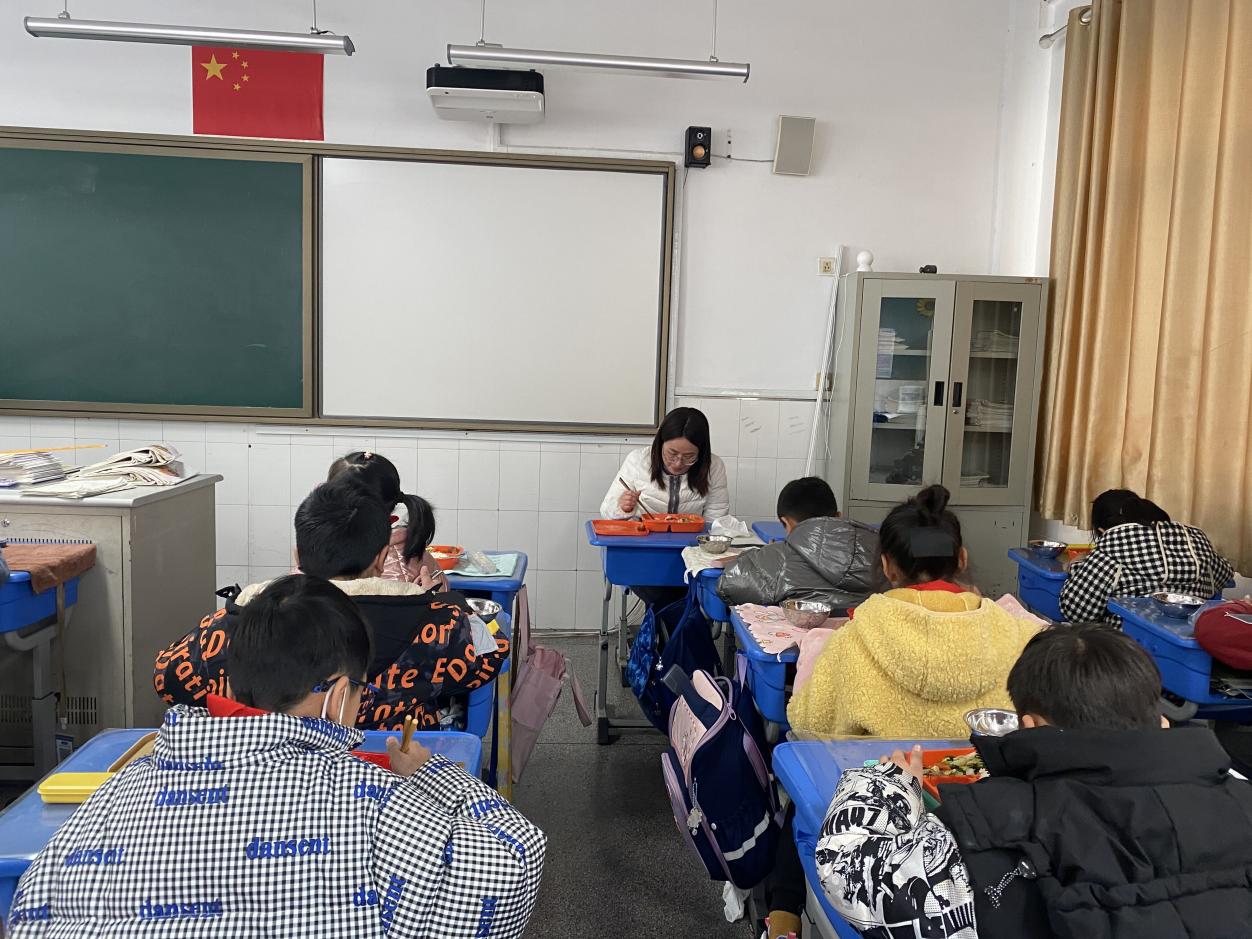 陪餐时间：2月21日   陪餐人员：校领导  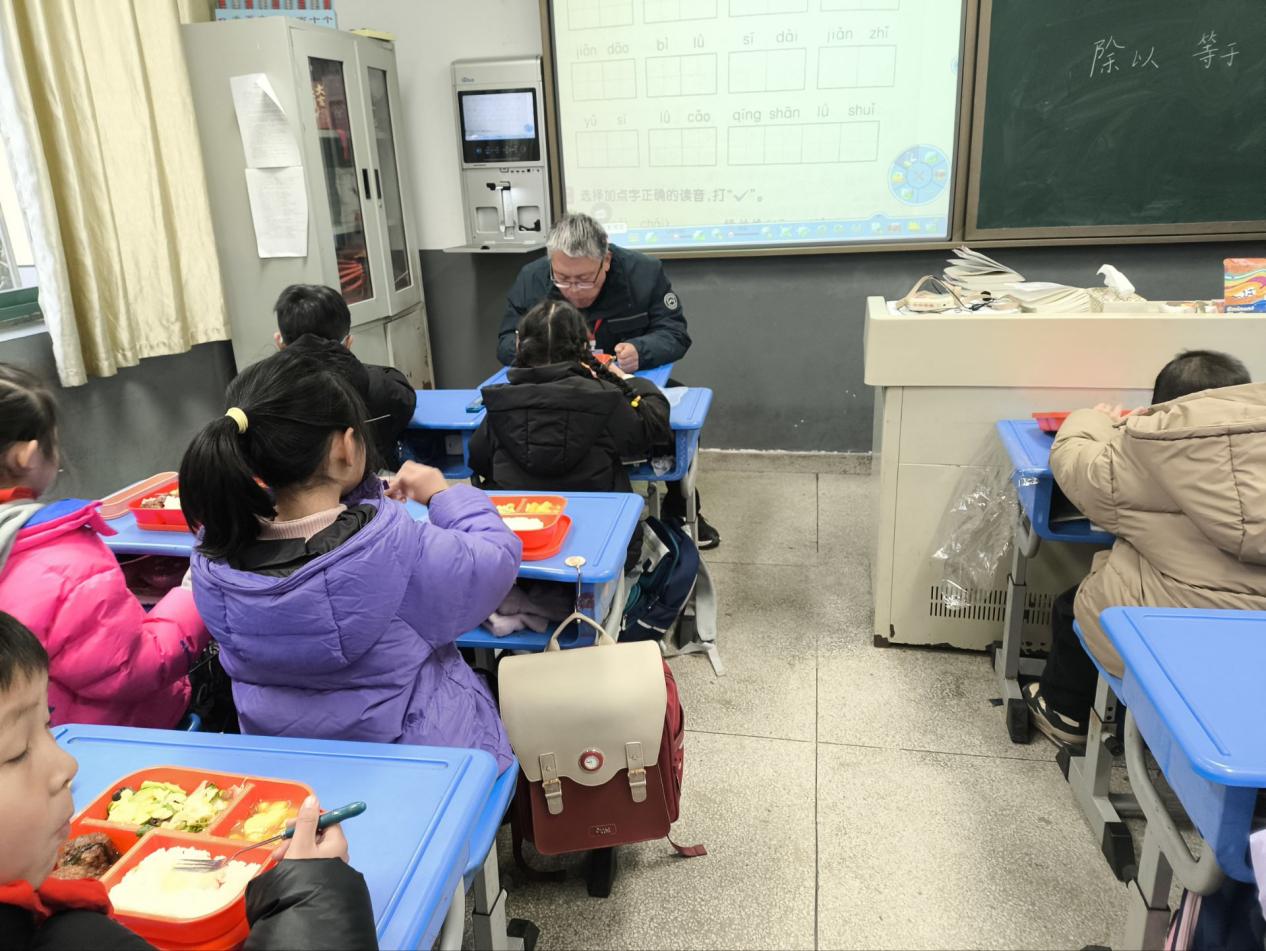 陪餐时间：2月22日   陪餐人员：校行政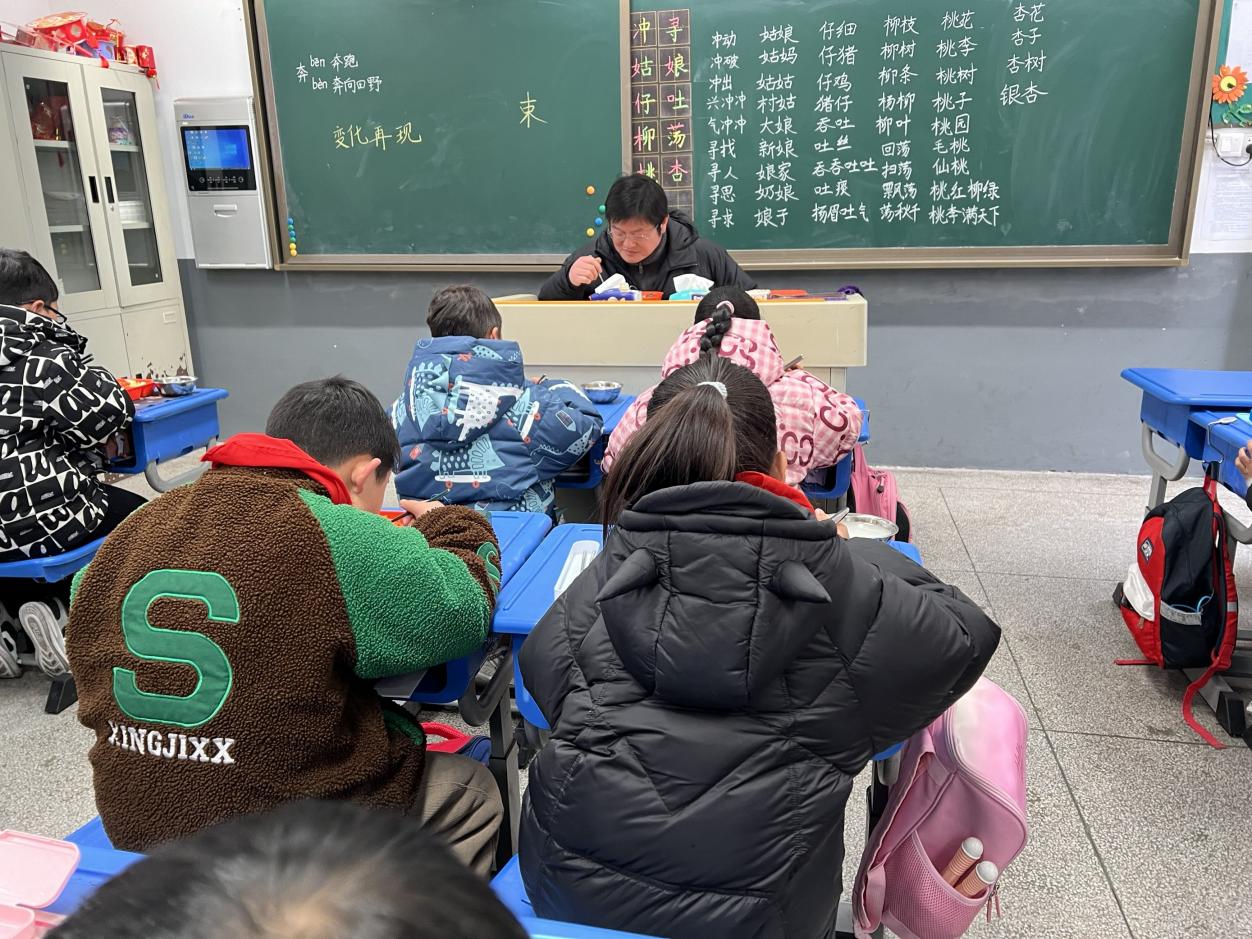 陪餐时间：2月23日   陪餐人员：校行政 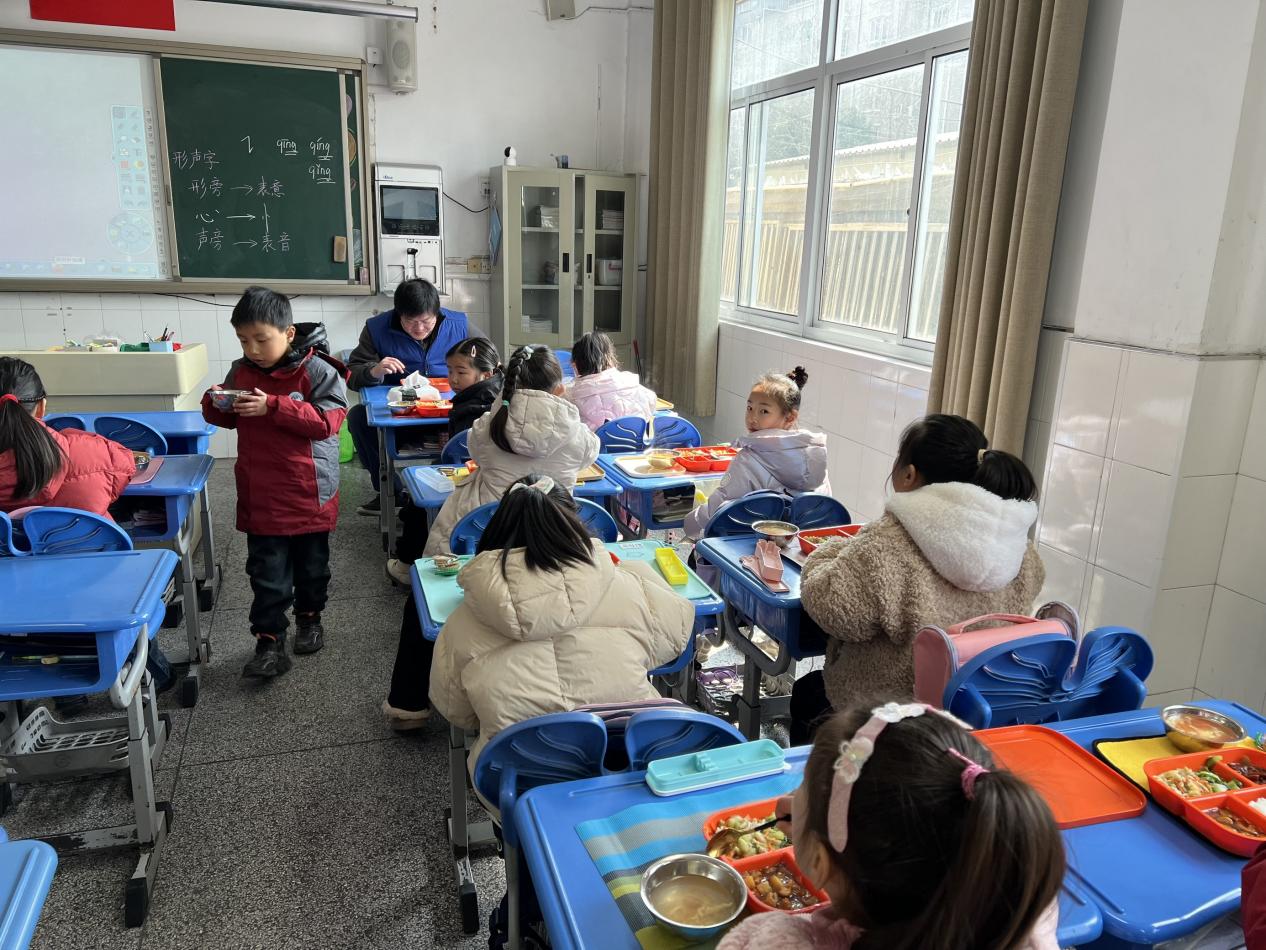 陪餐时间：2月26日   陪餐人员：校行政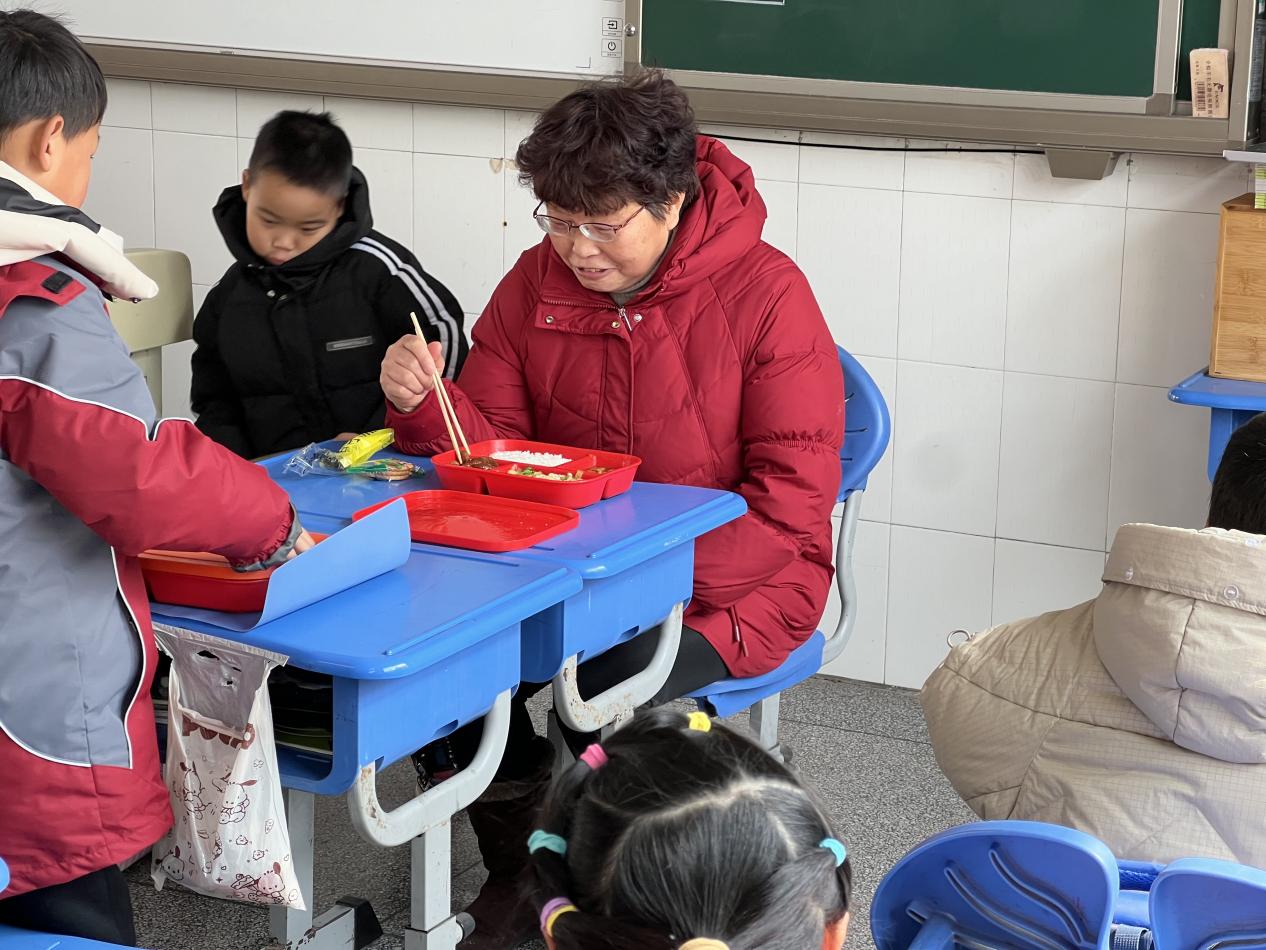 陪餐时间：2月26日   陪餐人员：家长代表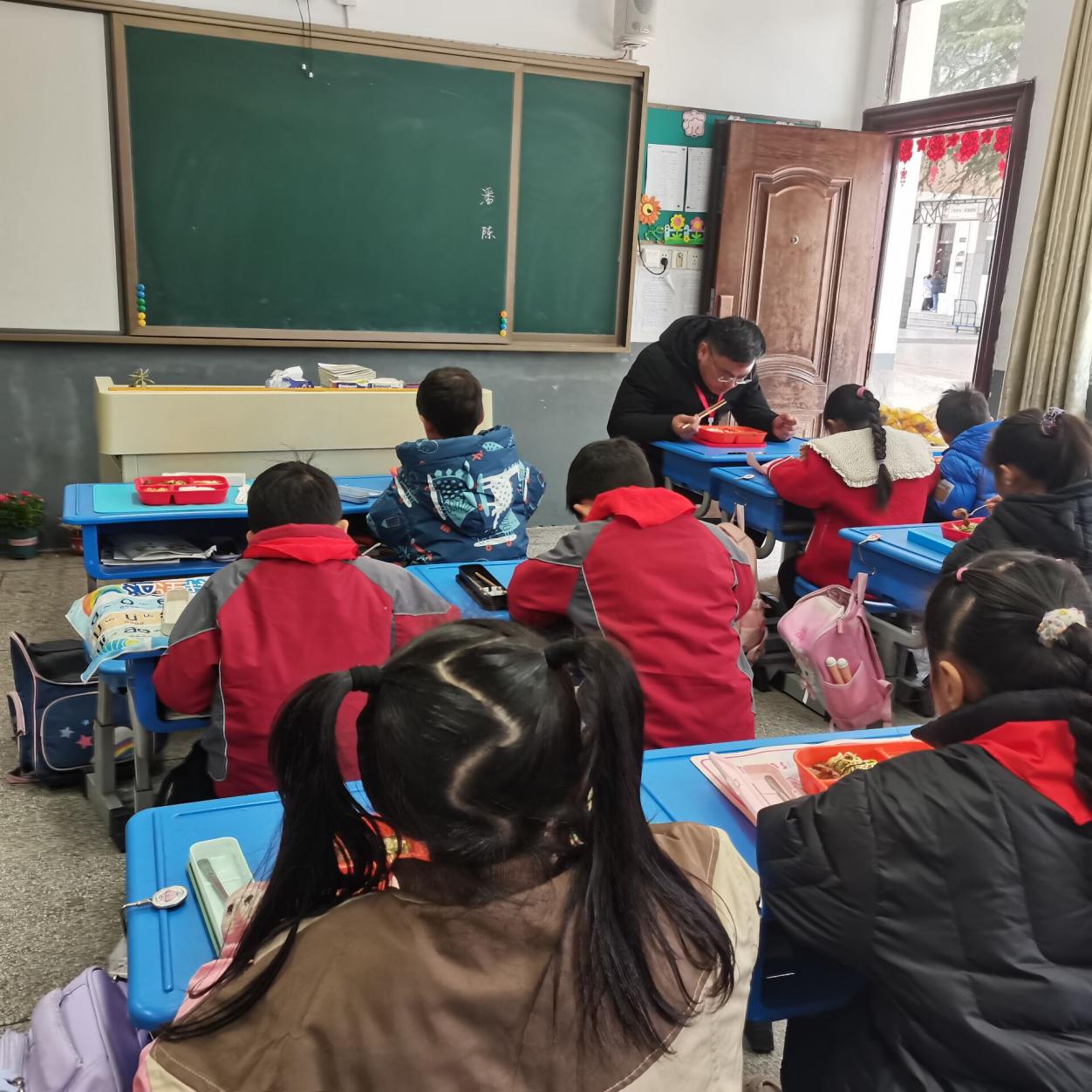 陪餐时间：2月27日   陪餐人员：校领导  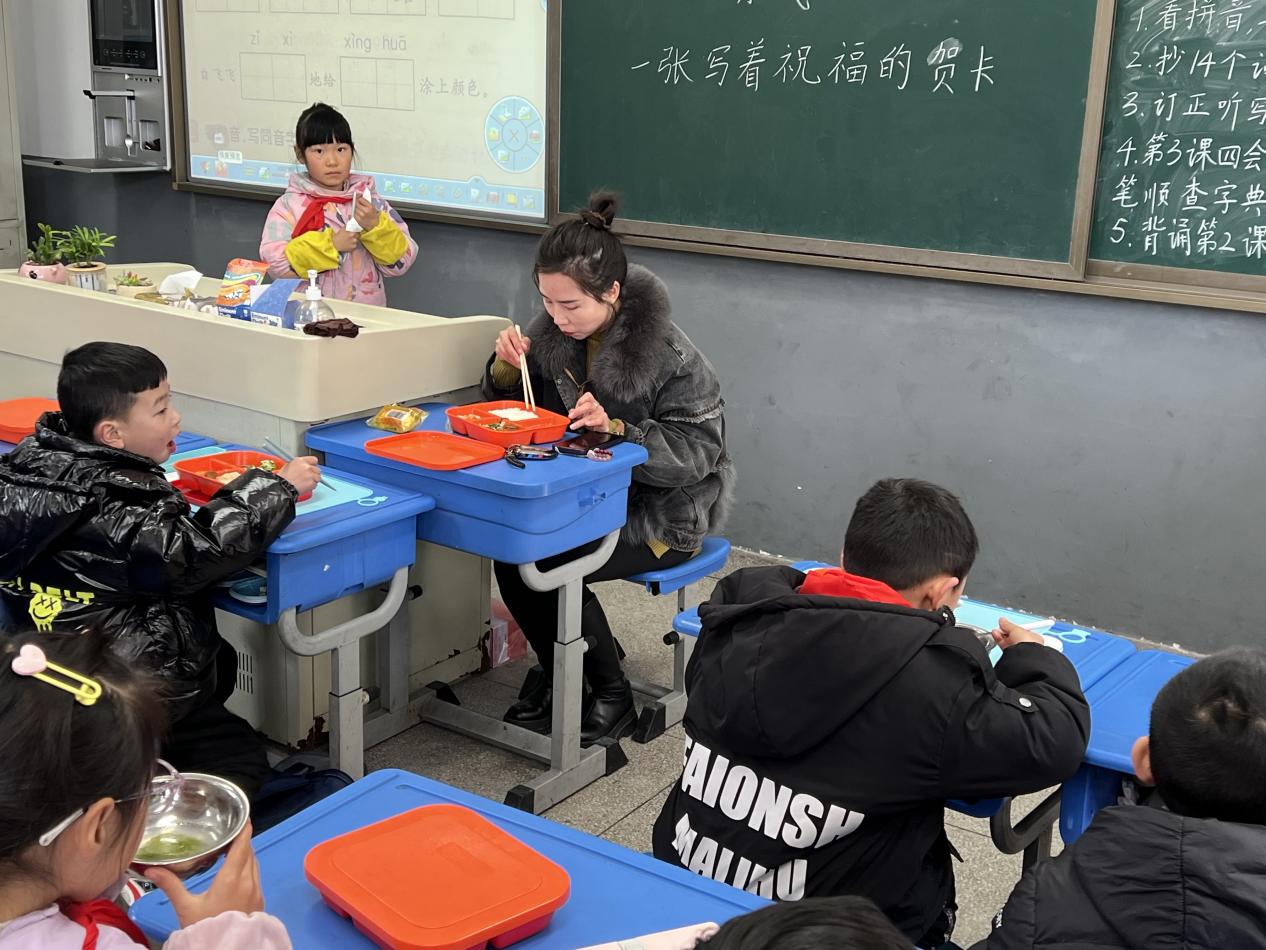 陪餐时间：2月27日   陪餐人员：家长代表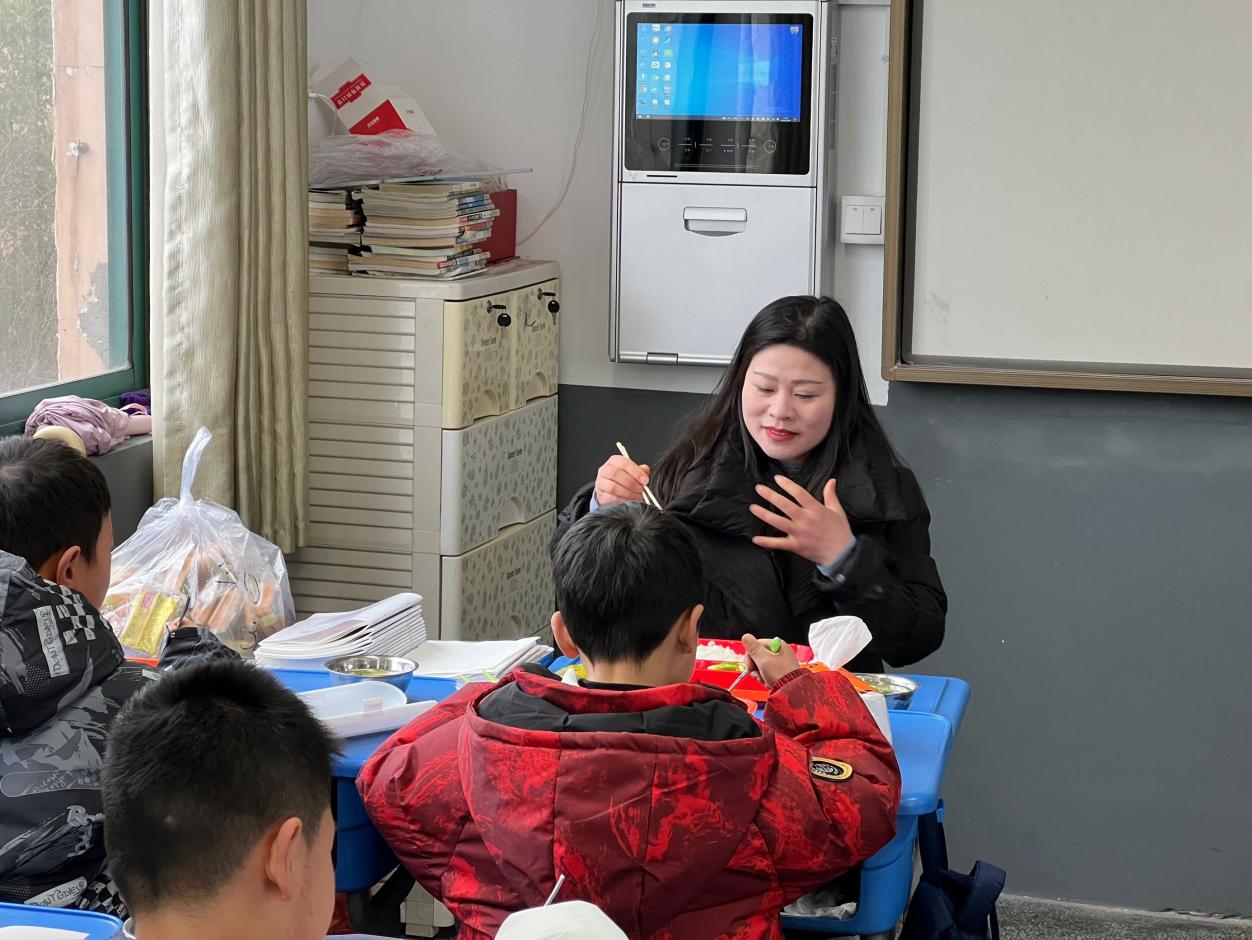 陪餐时间：2月28日   陪餐人员：家长代表  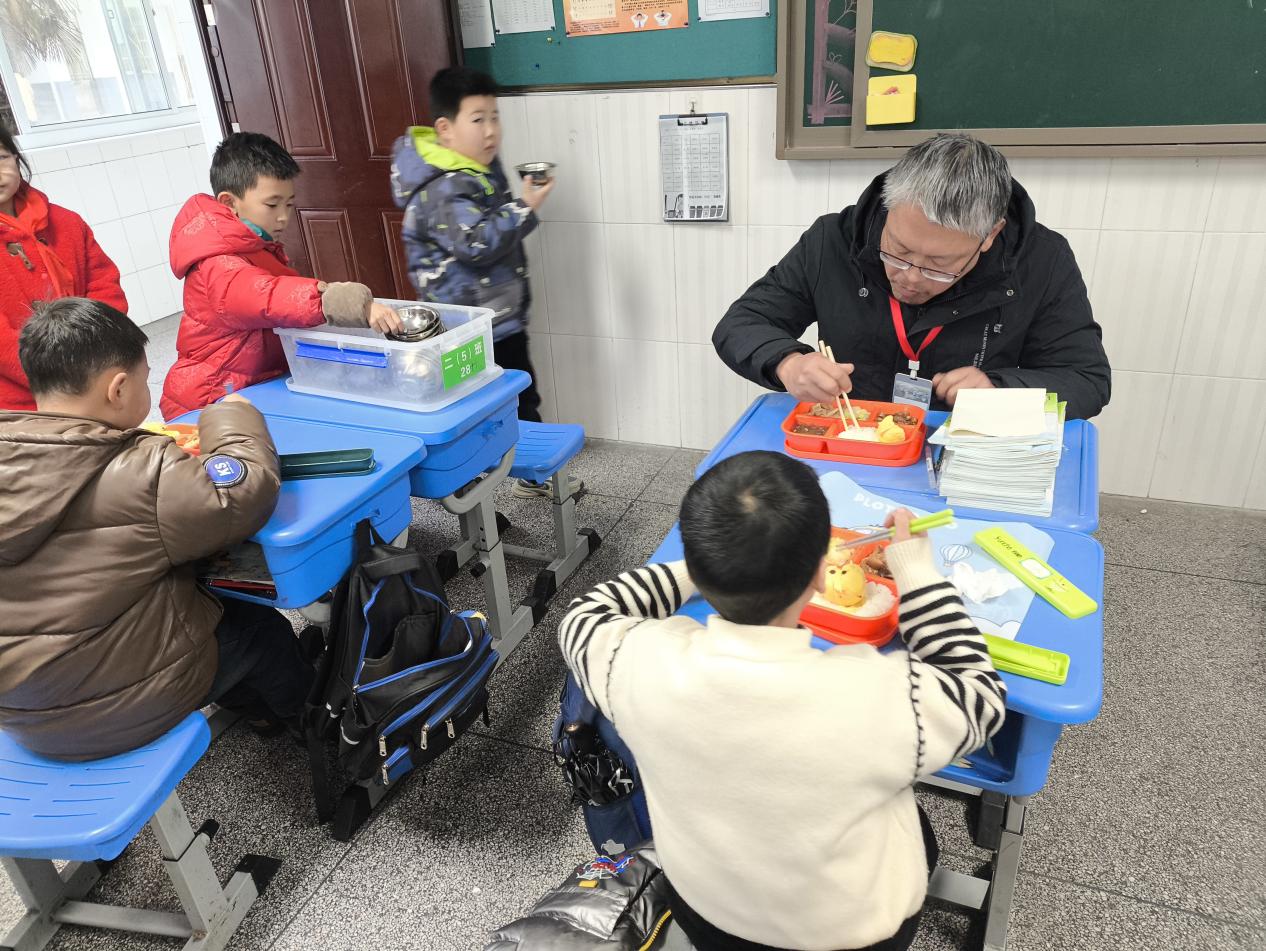 陪餐时间：2月29日   陪餐人员：校行政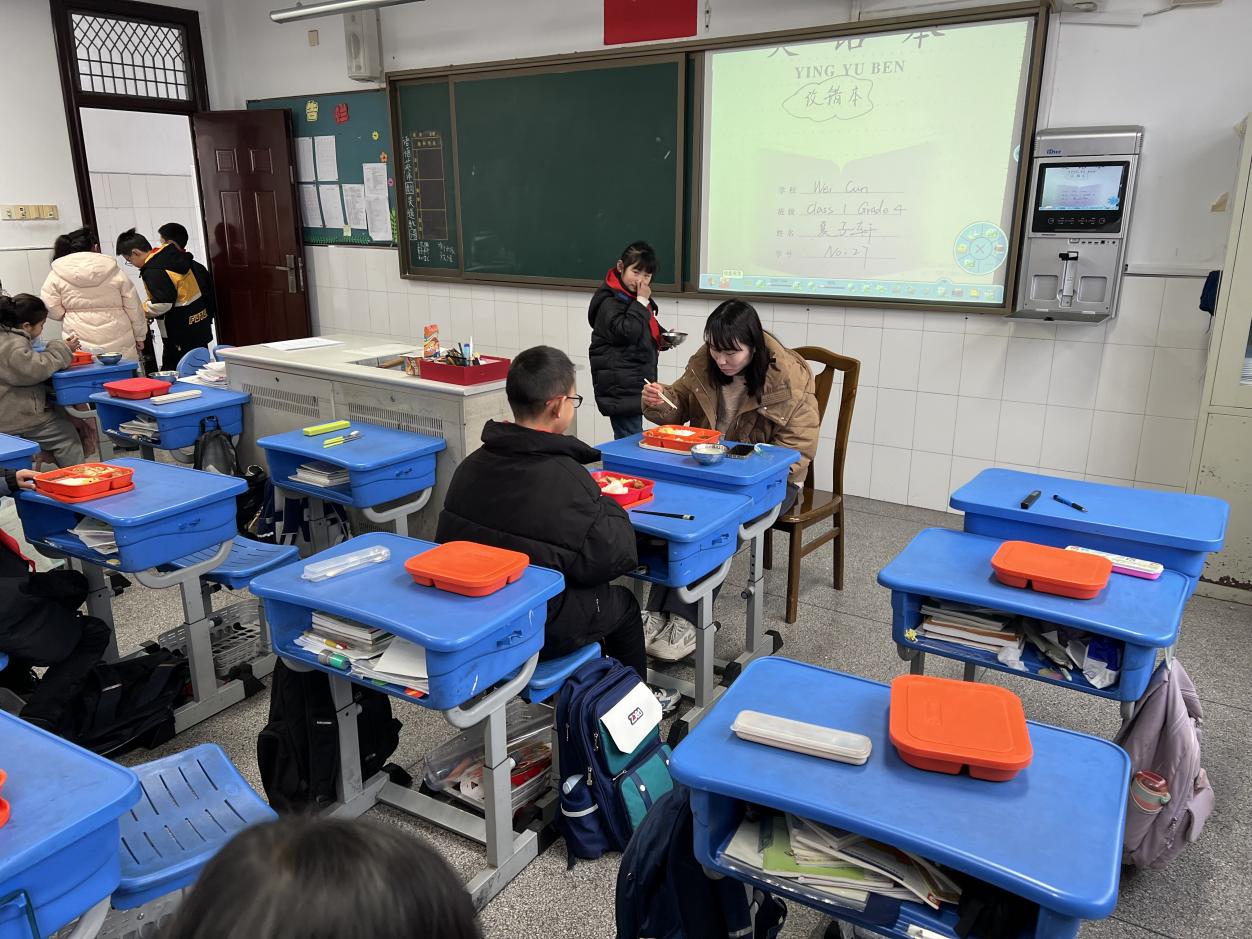 陪餐时间：2月29日   陪餐人员：家长代表 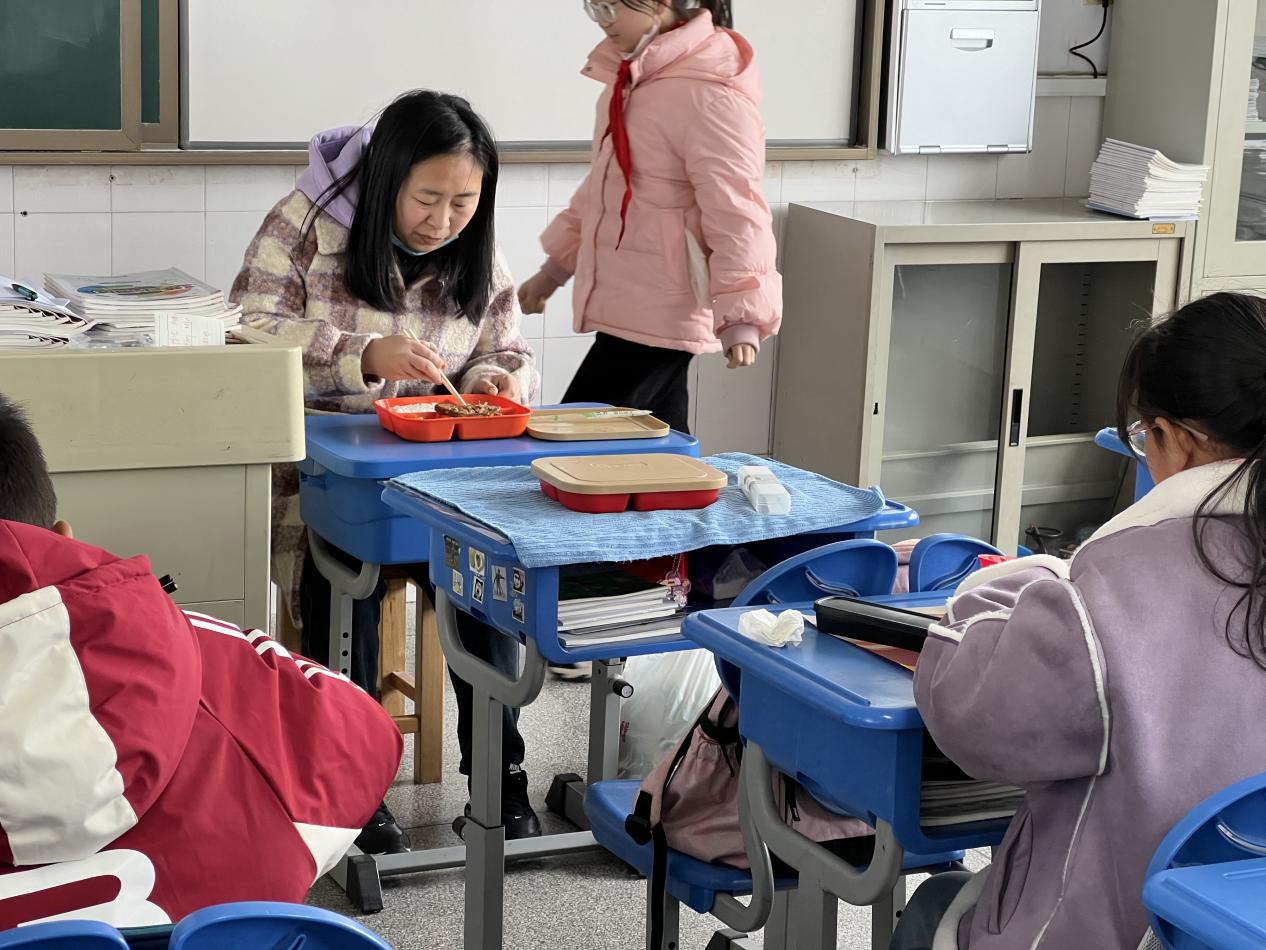 陪餐时间：3月1日   陪餐人员：家长代表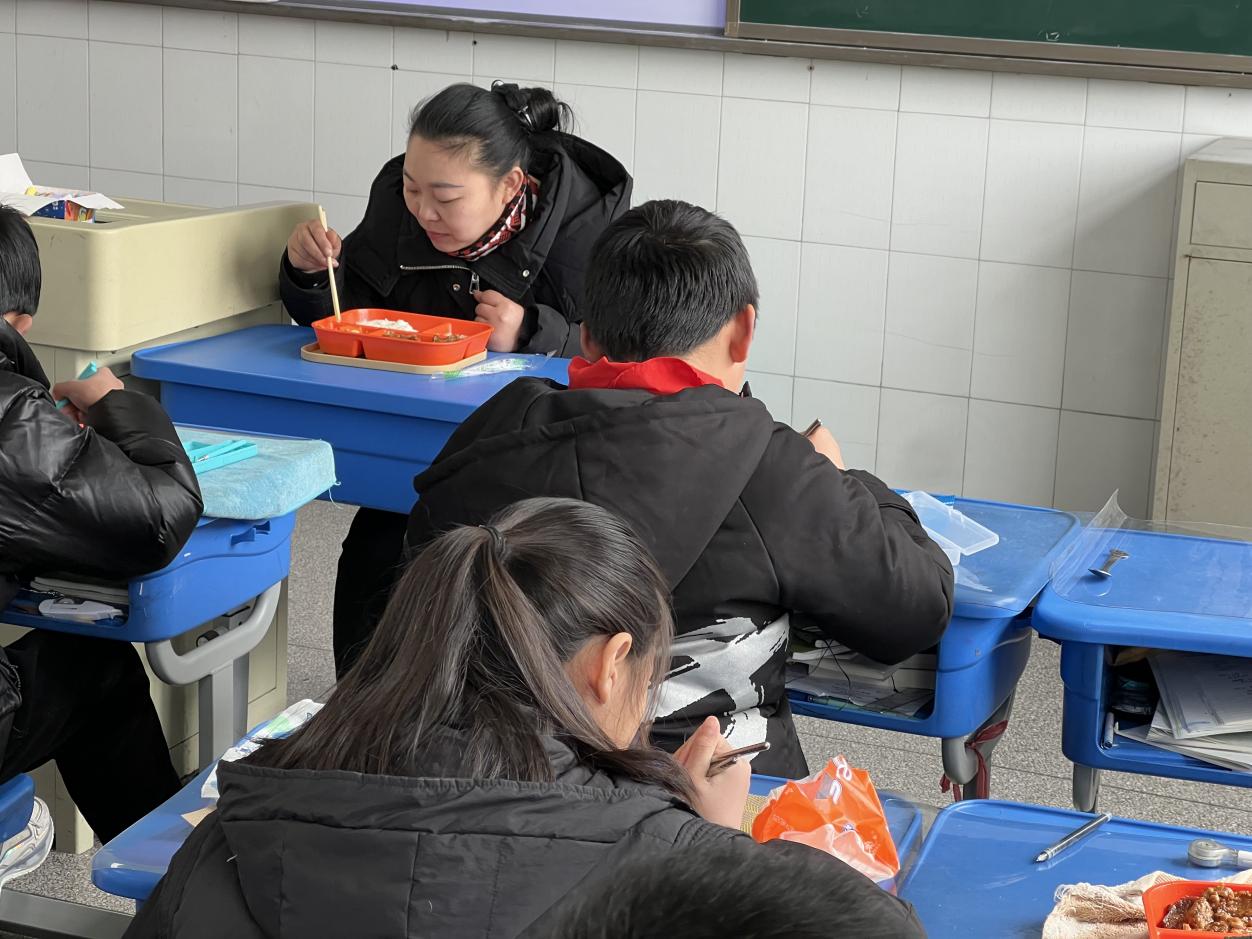 陪餐时间：3月1日   陪餐人员：家长代表 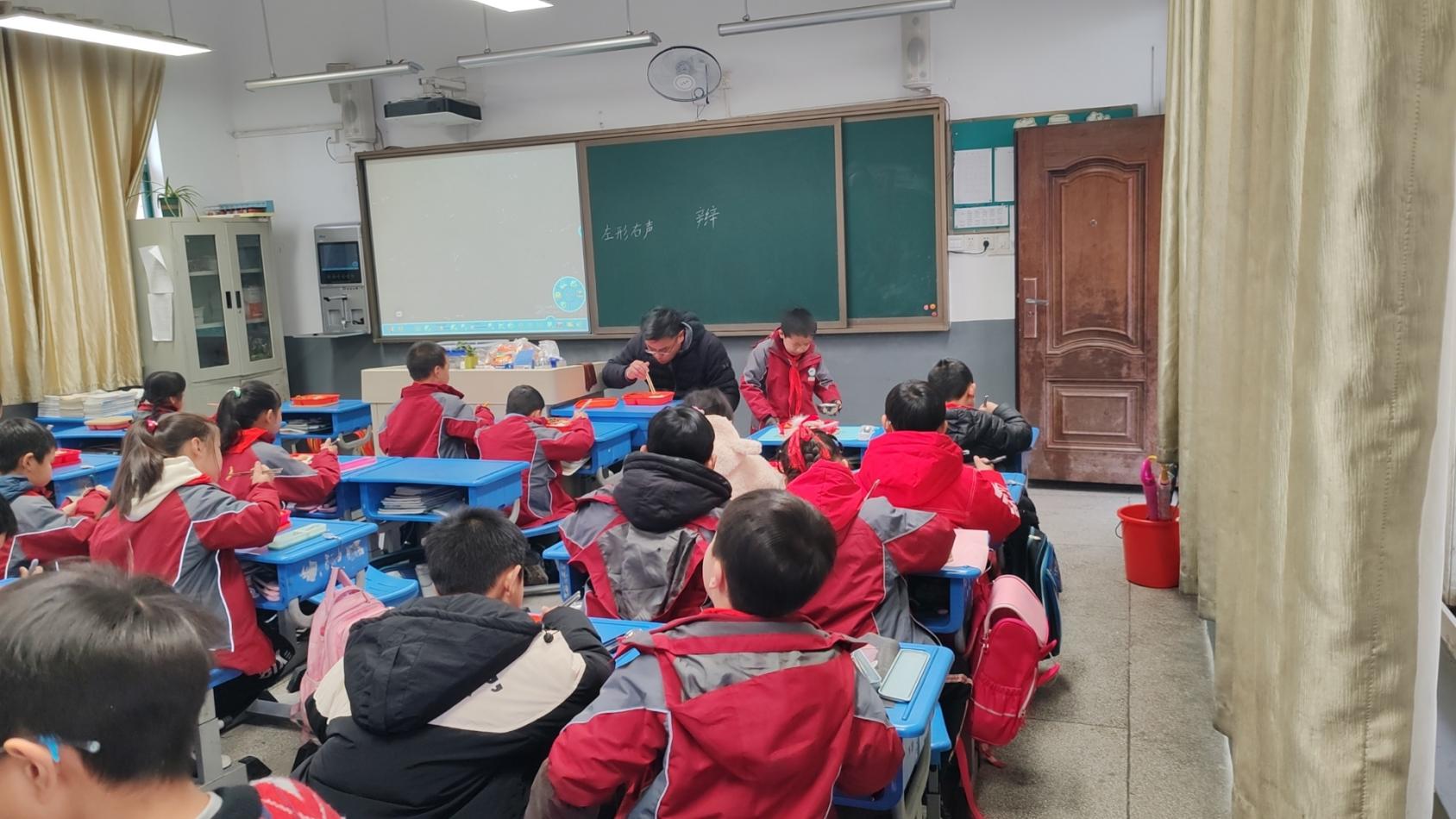 陪餐时间：3月4日   陪餐人员：校领导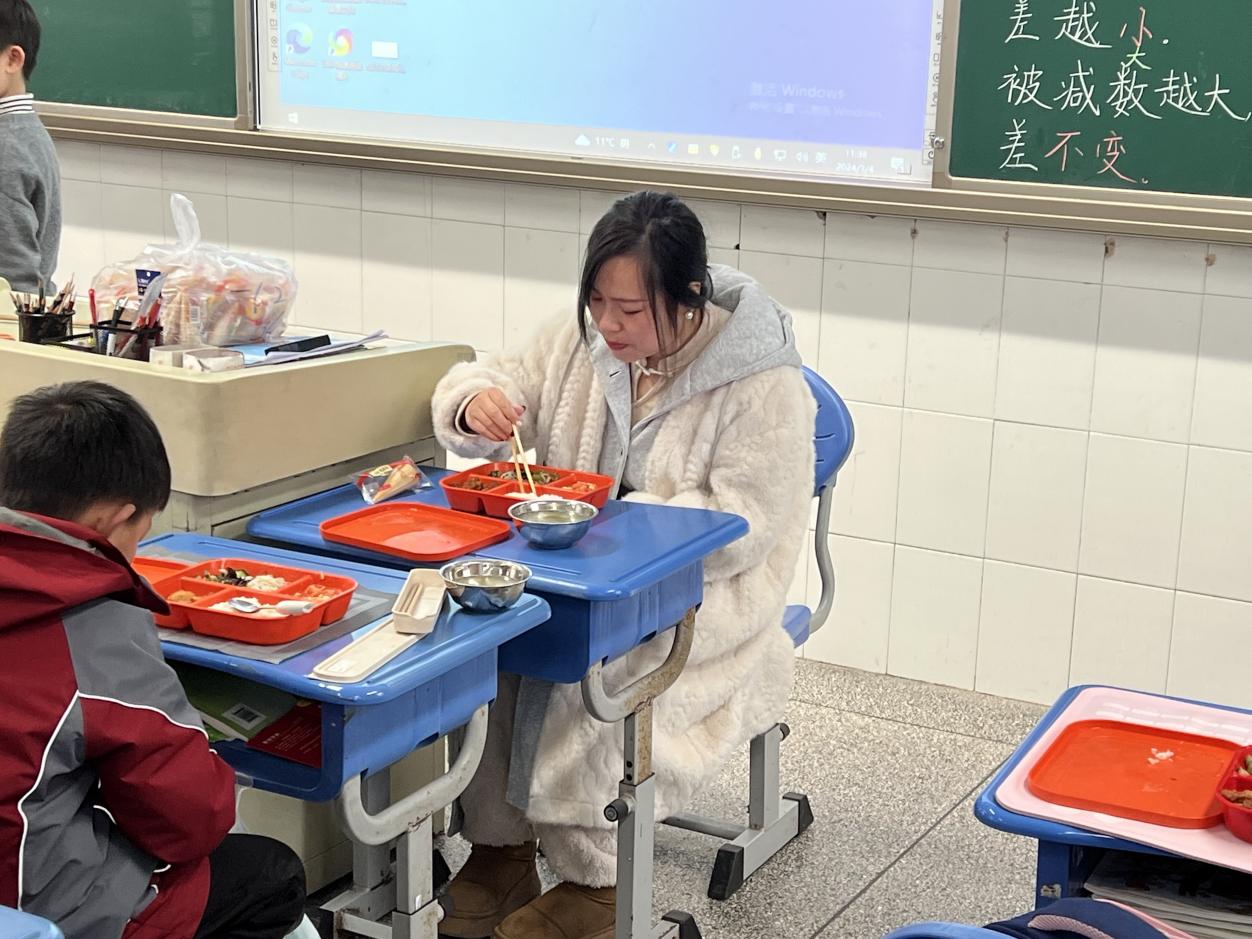 陪餐时间：3月4日   陪餐人员：家长代表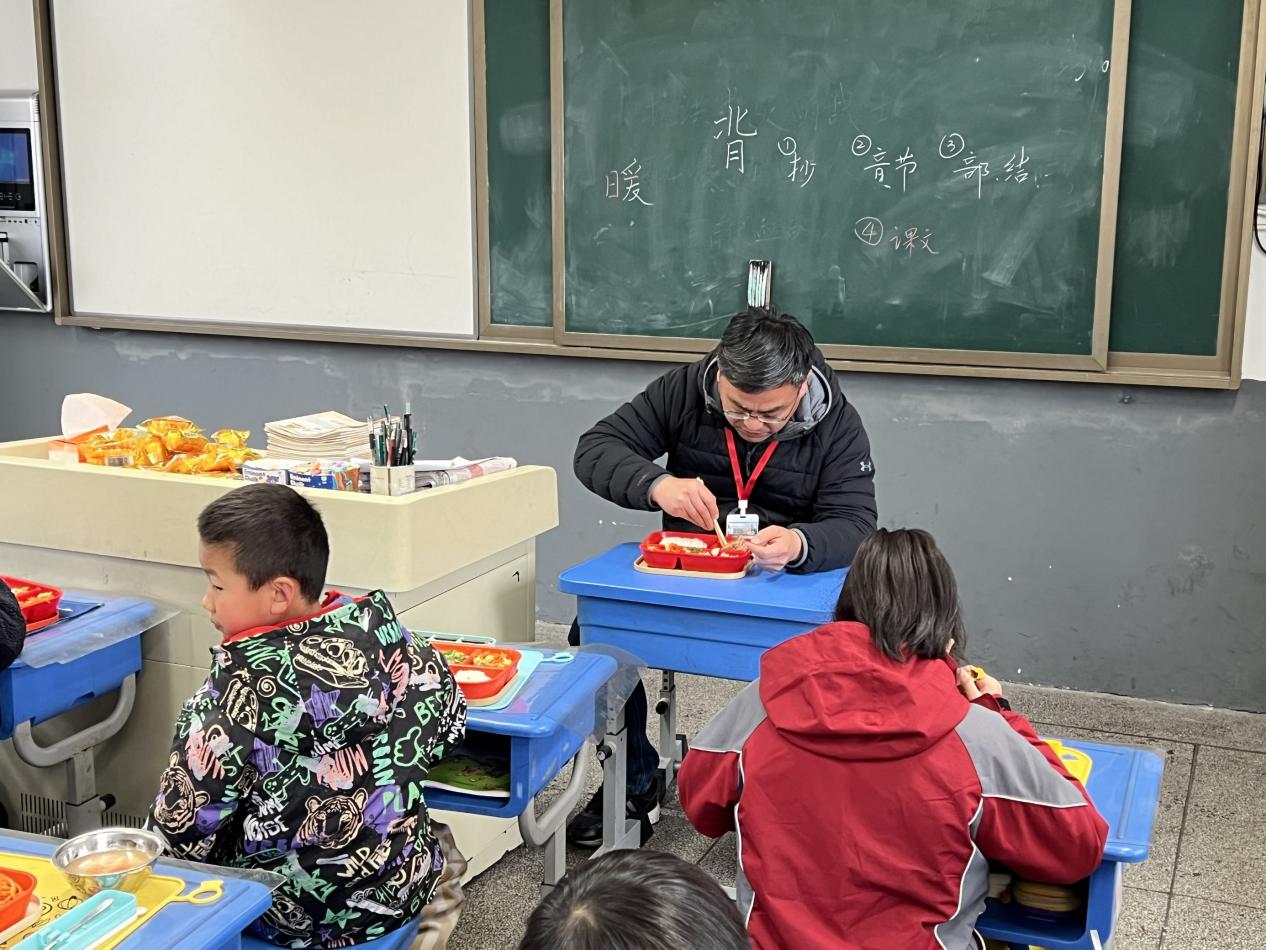 陪餐时间：3月5日   陪餐人员：校领导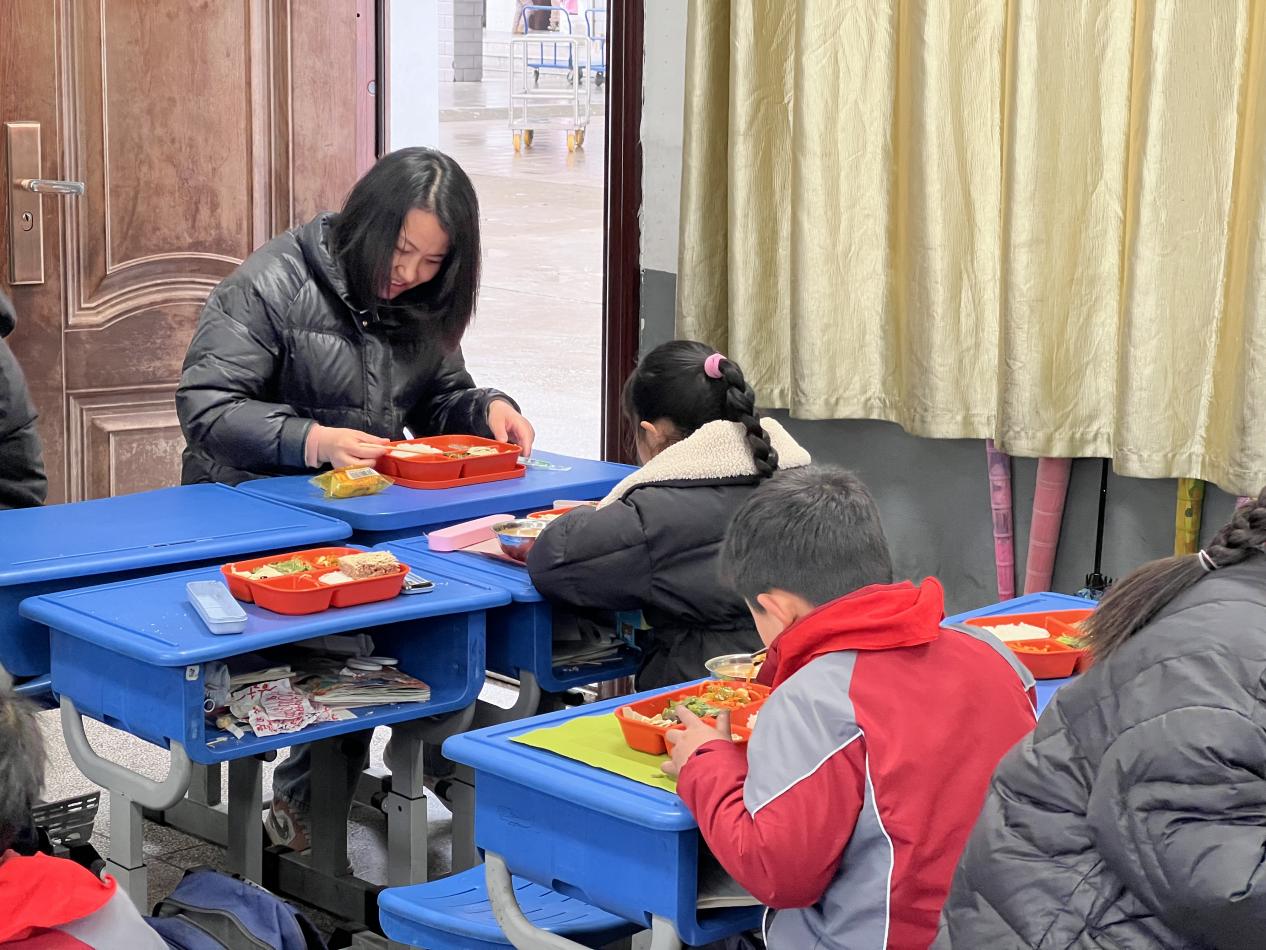 陪餐时间：3月5日   陪餐人员：家长代表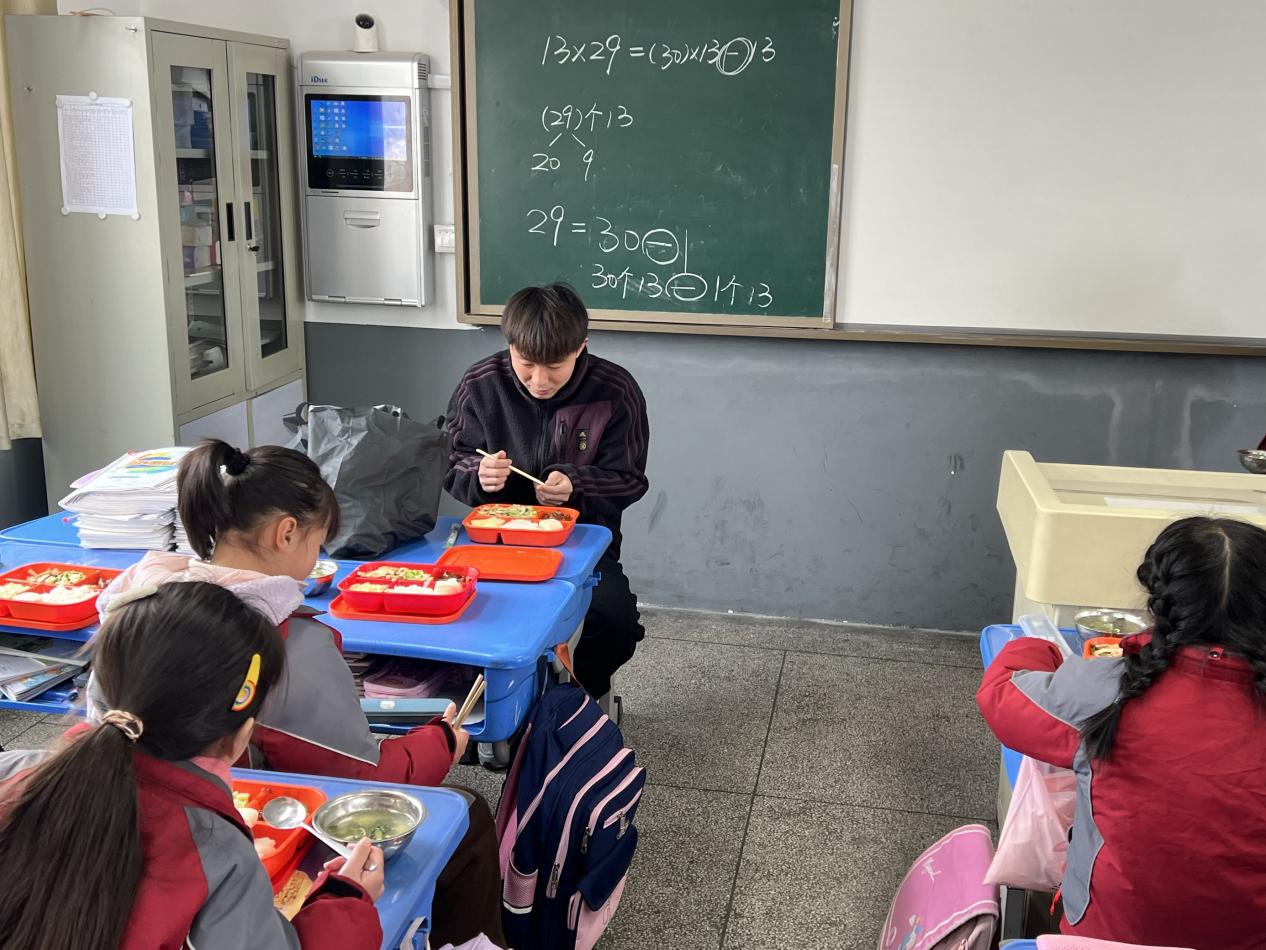 陪餐时间：3月6日   陪餐人员：家长代表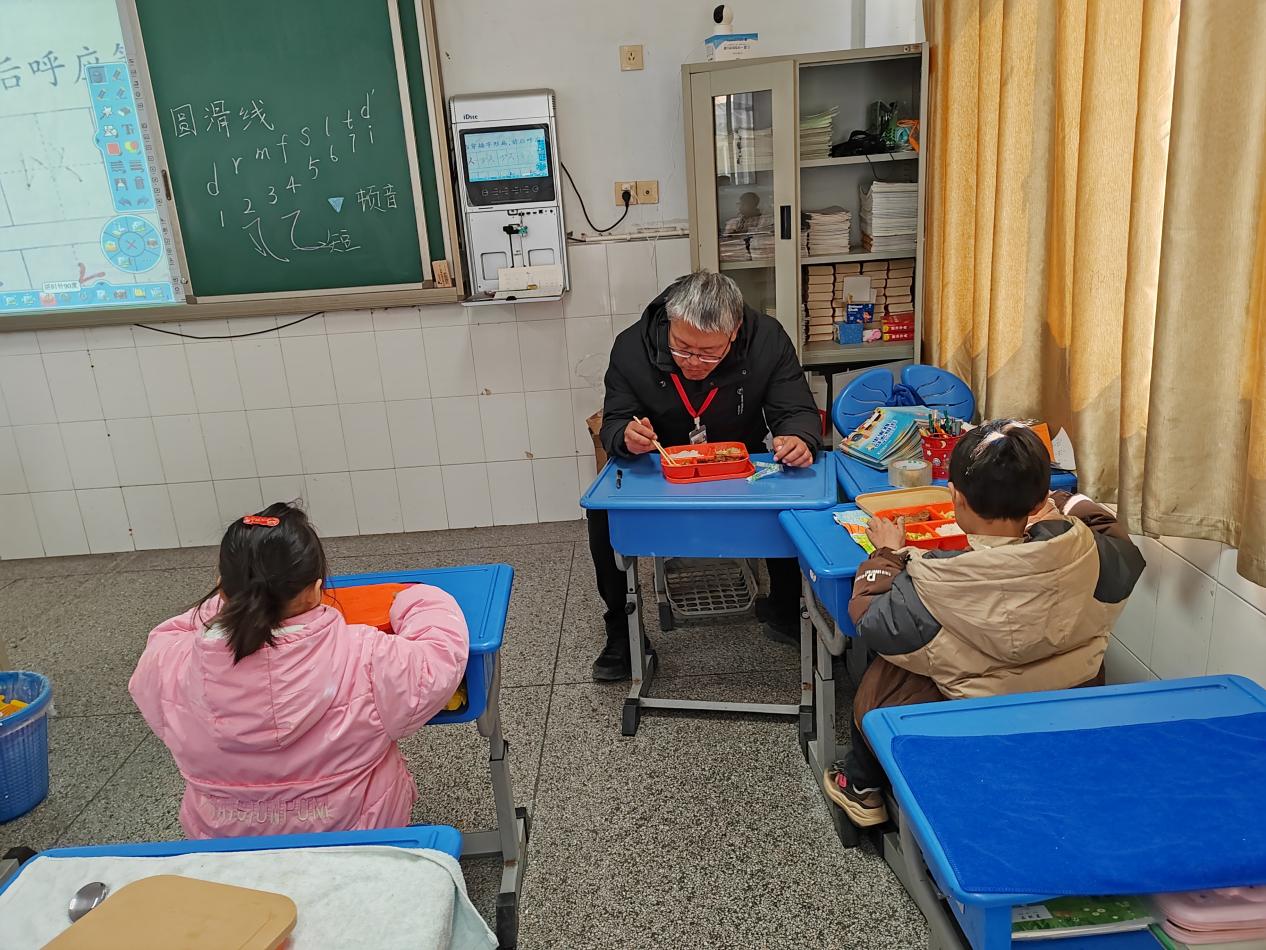 陪餐时间：3月7日   陪餐人员：校行政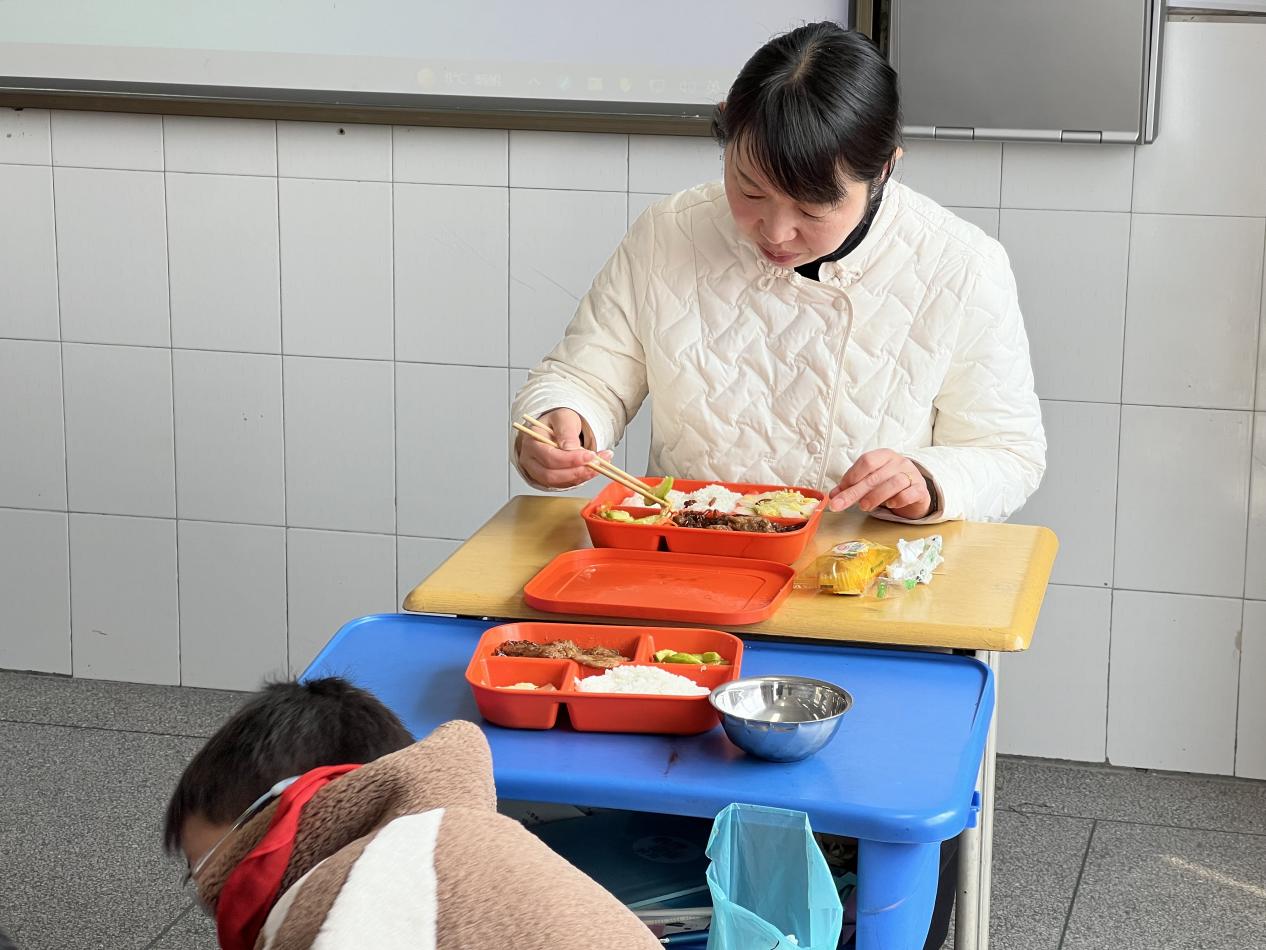 陪餐时间：3月7日   陪餐人员：家长代表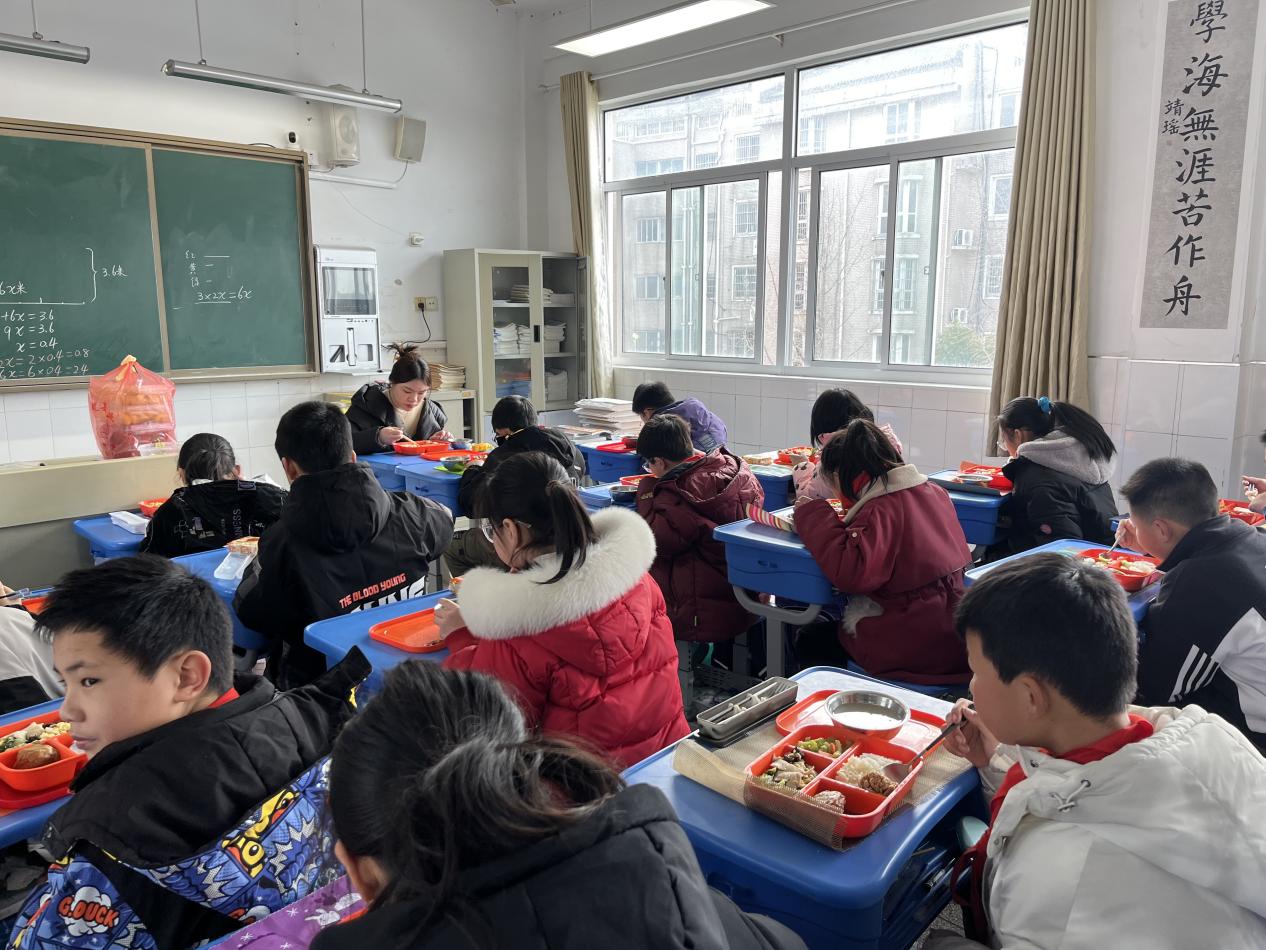 陪餐时间：3月8日   陪餐人员：家长代表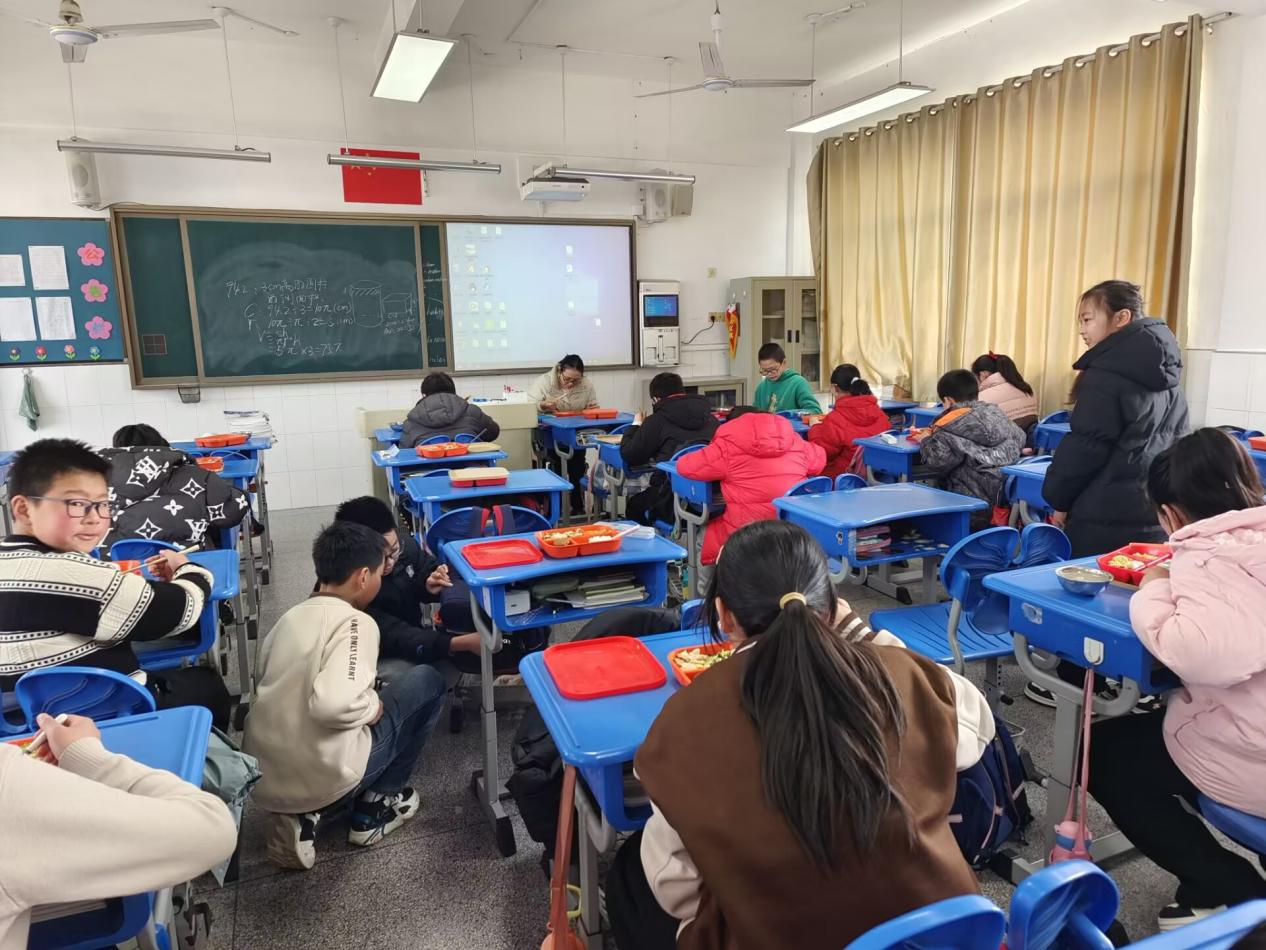 陪餐时间：3月8日   陪餐人员：家长代表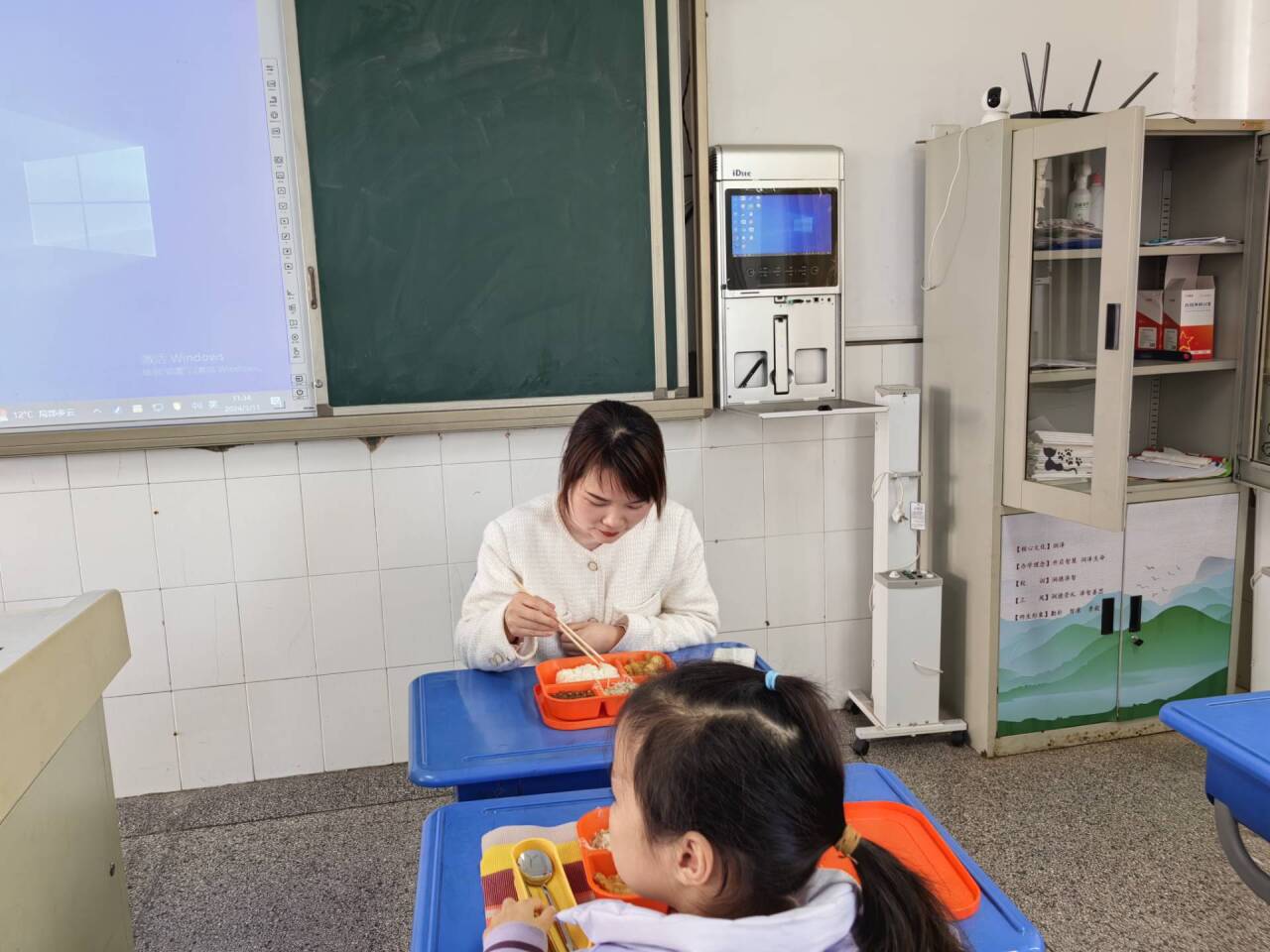 陪餐时间：3月11日   陪餐人员：家长代表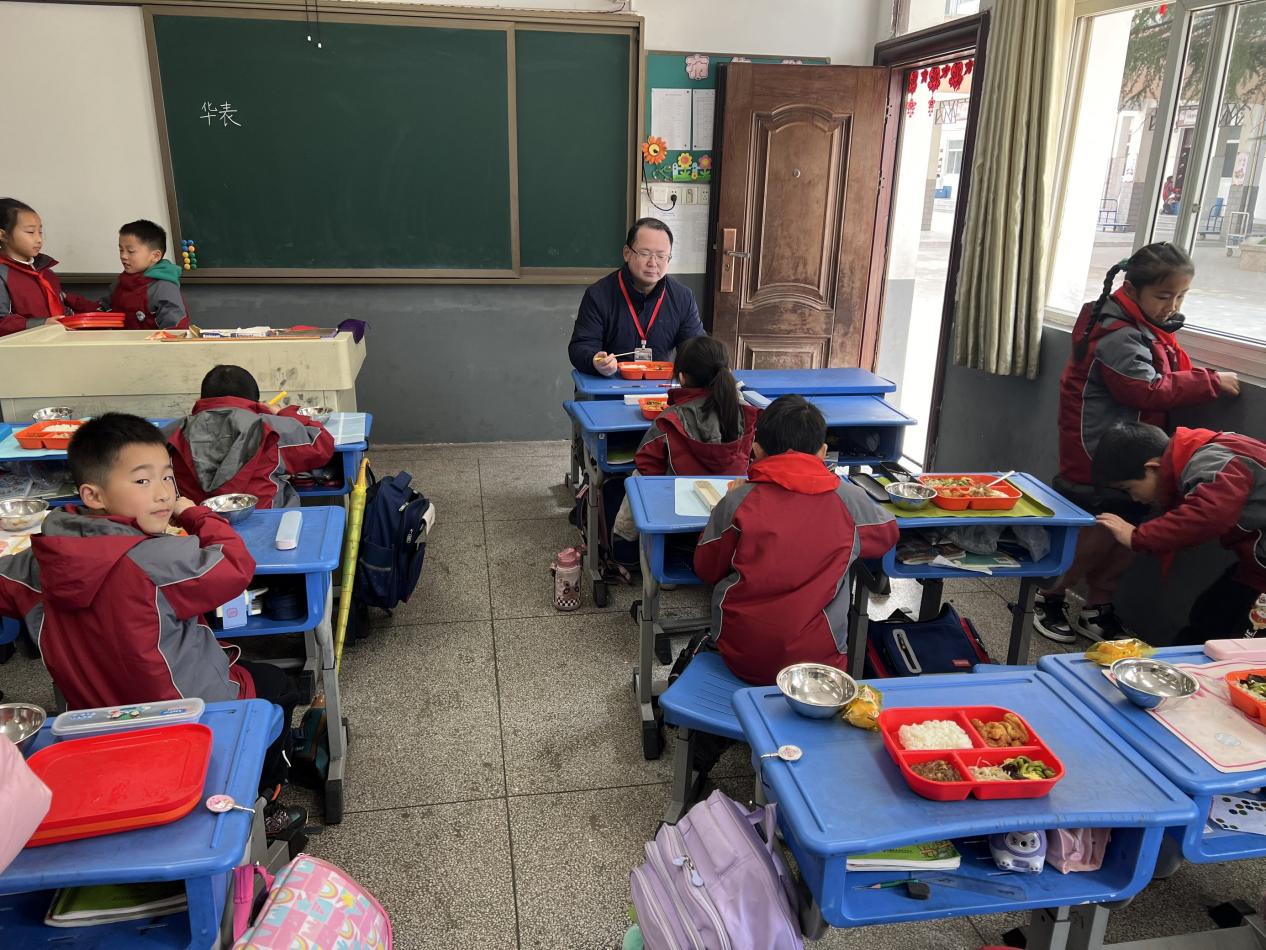 陪餐时间：3月11日   陪餐人员：校行政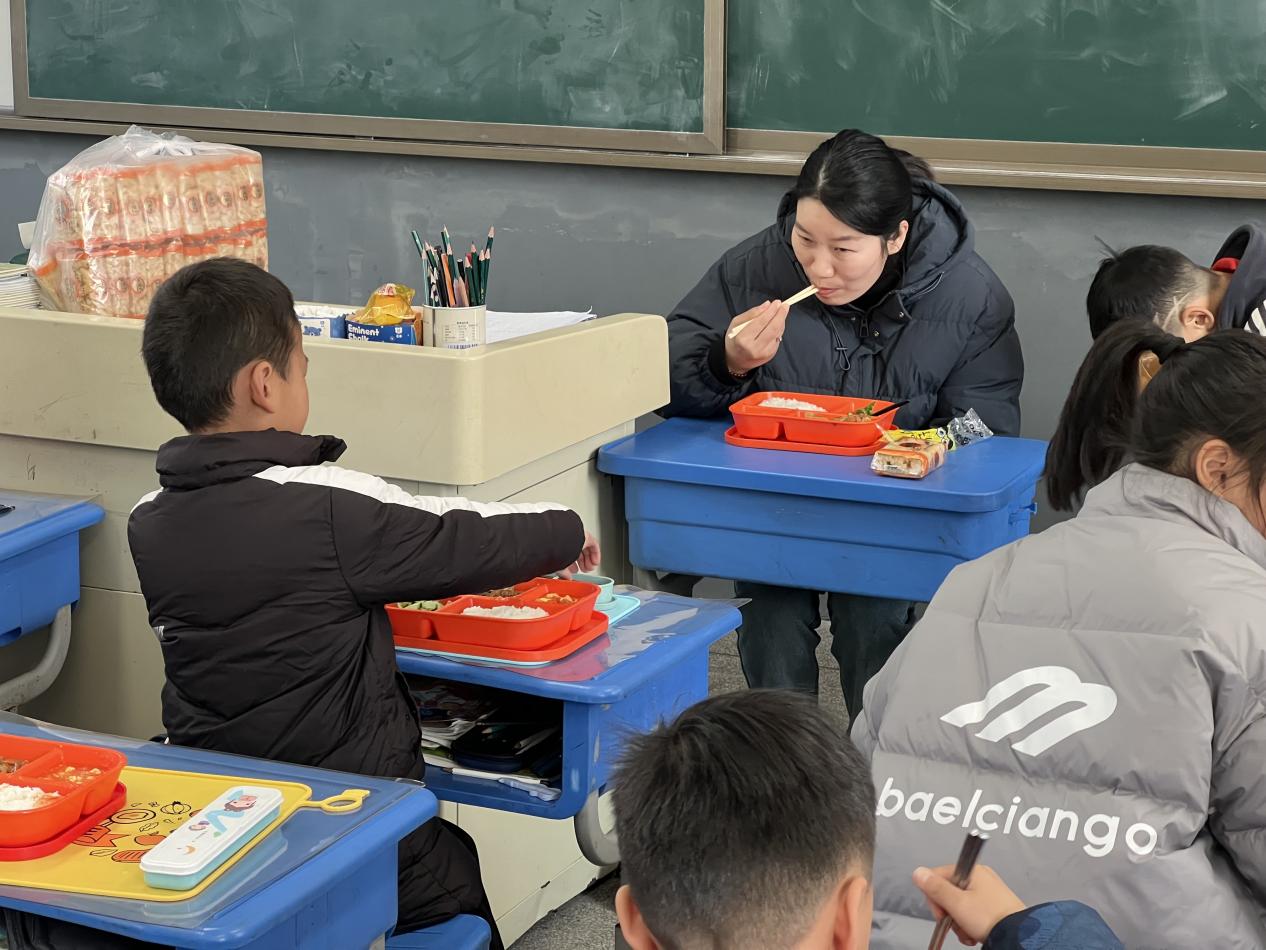 陪餐时间：3月12日   陪餐人员：家长代表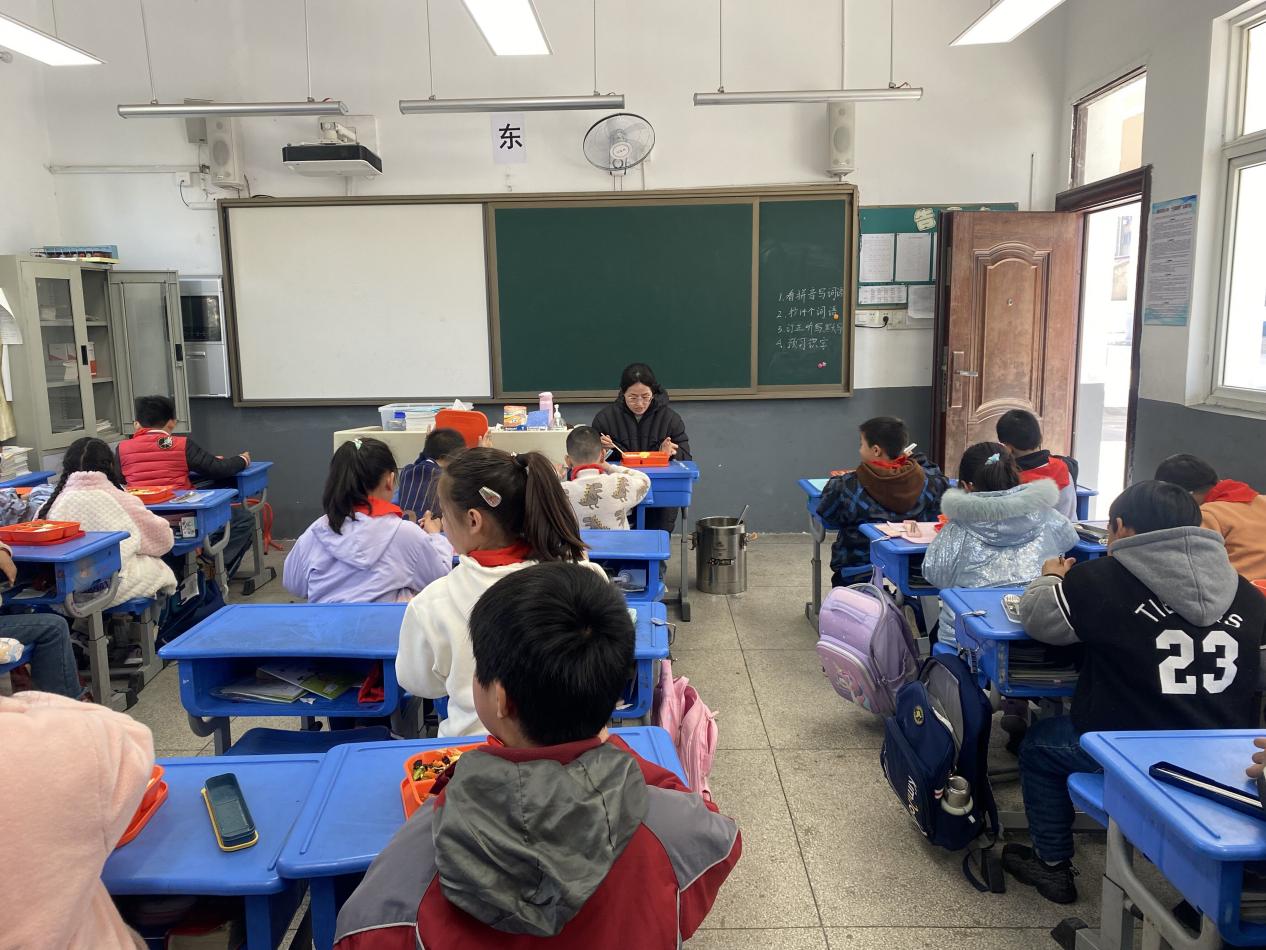 陪餐时间：3月13日   陪餐人员：校领导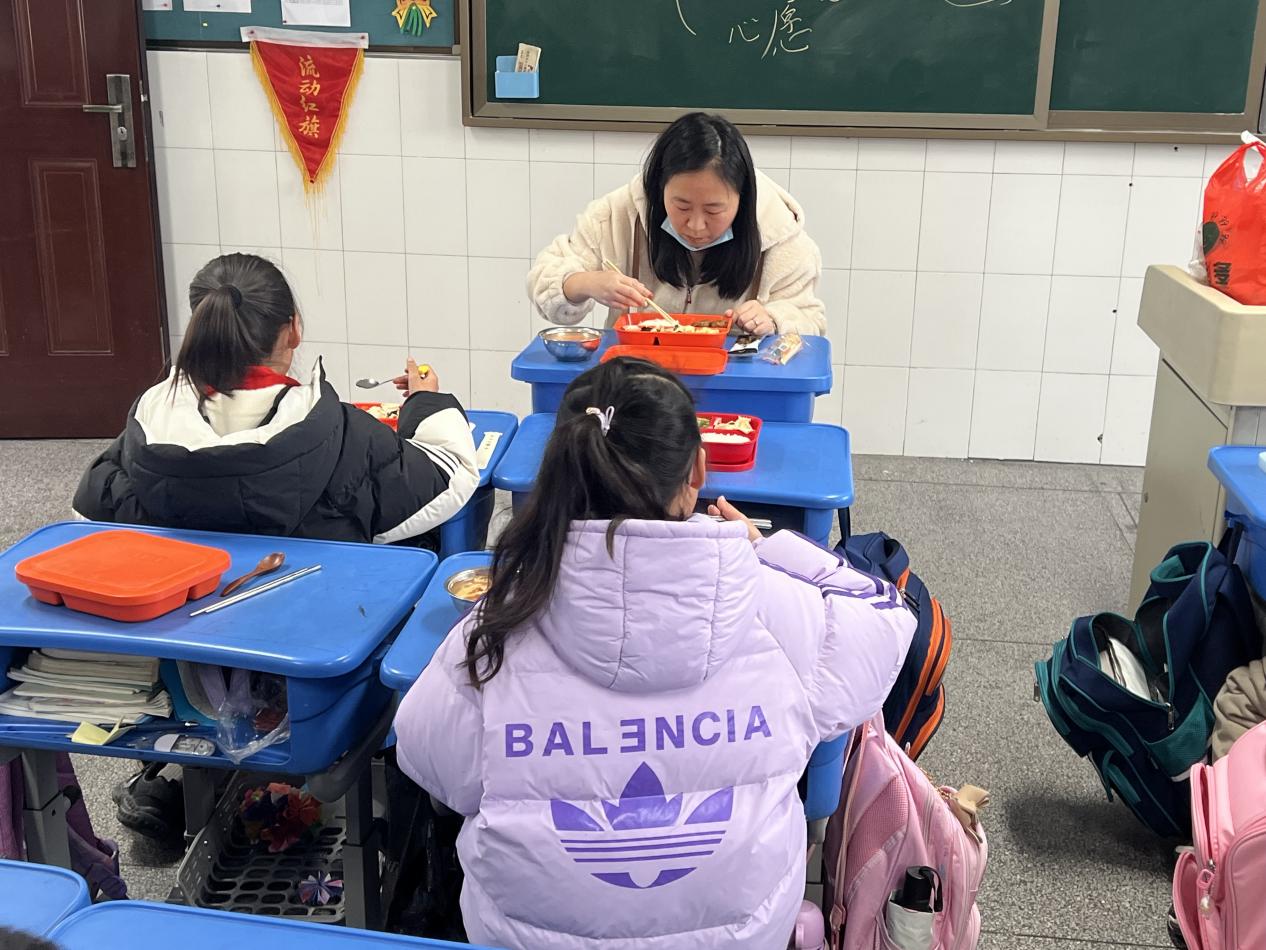 陪餐时间：3月14日   陪餐人员：家长代表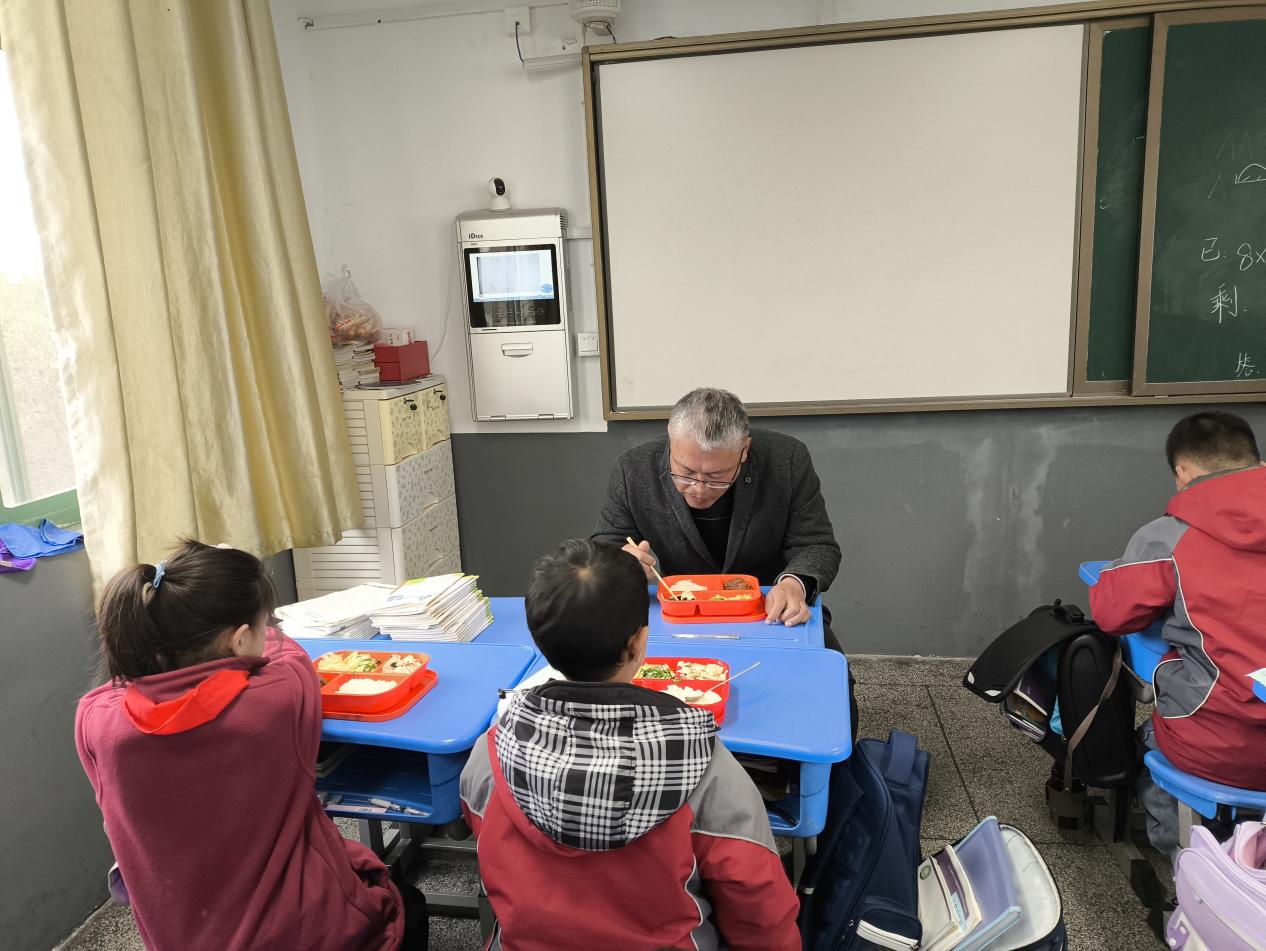 陪餐时间：3月14日   陪餐人员：校行政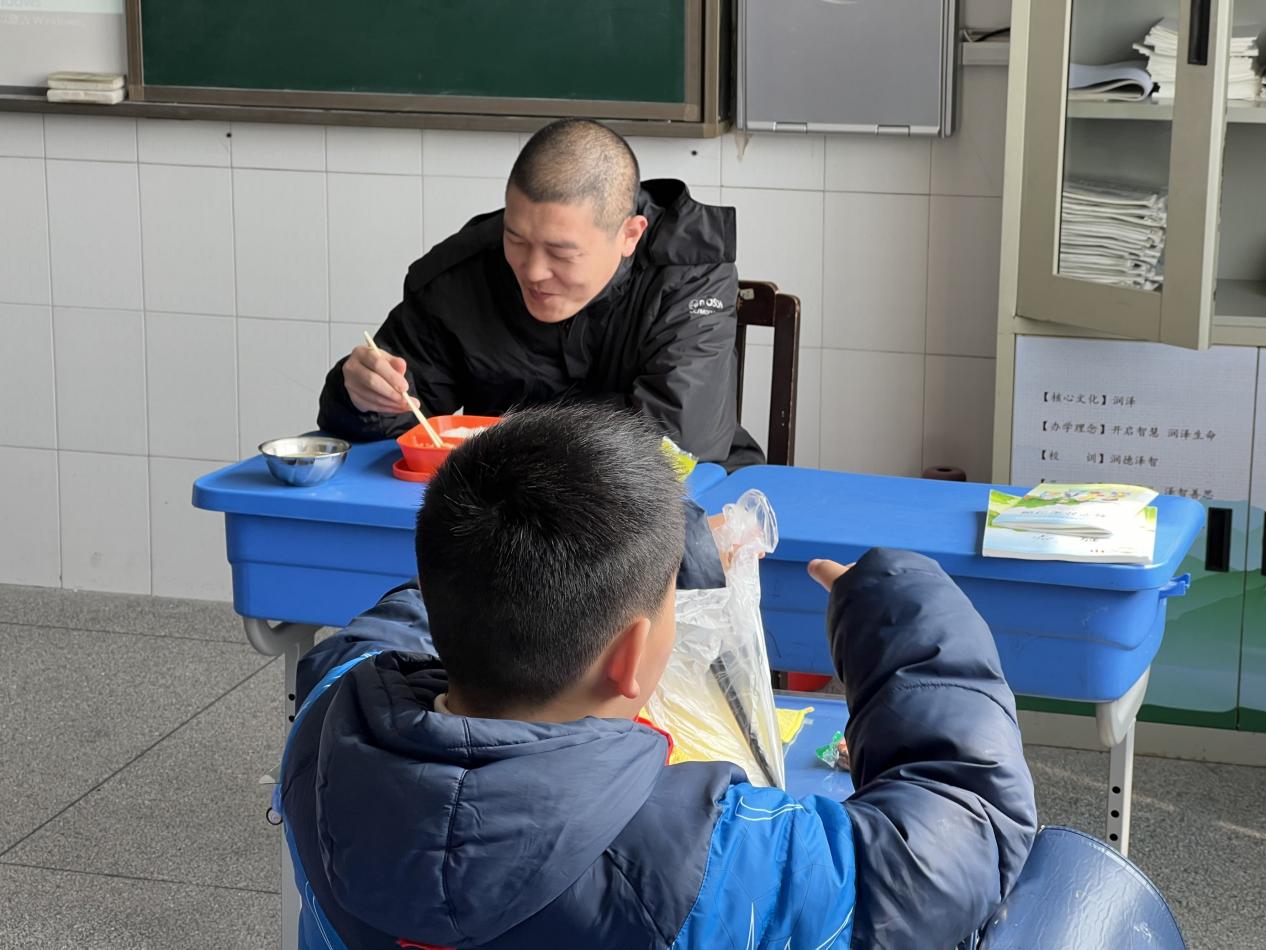 陪餐时间：3月15日   陪餐人员：家长代表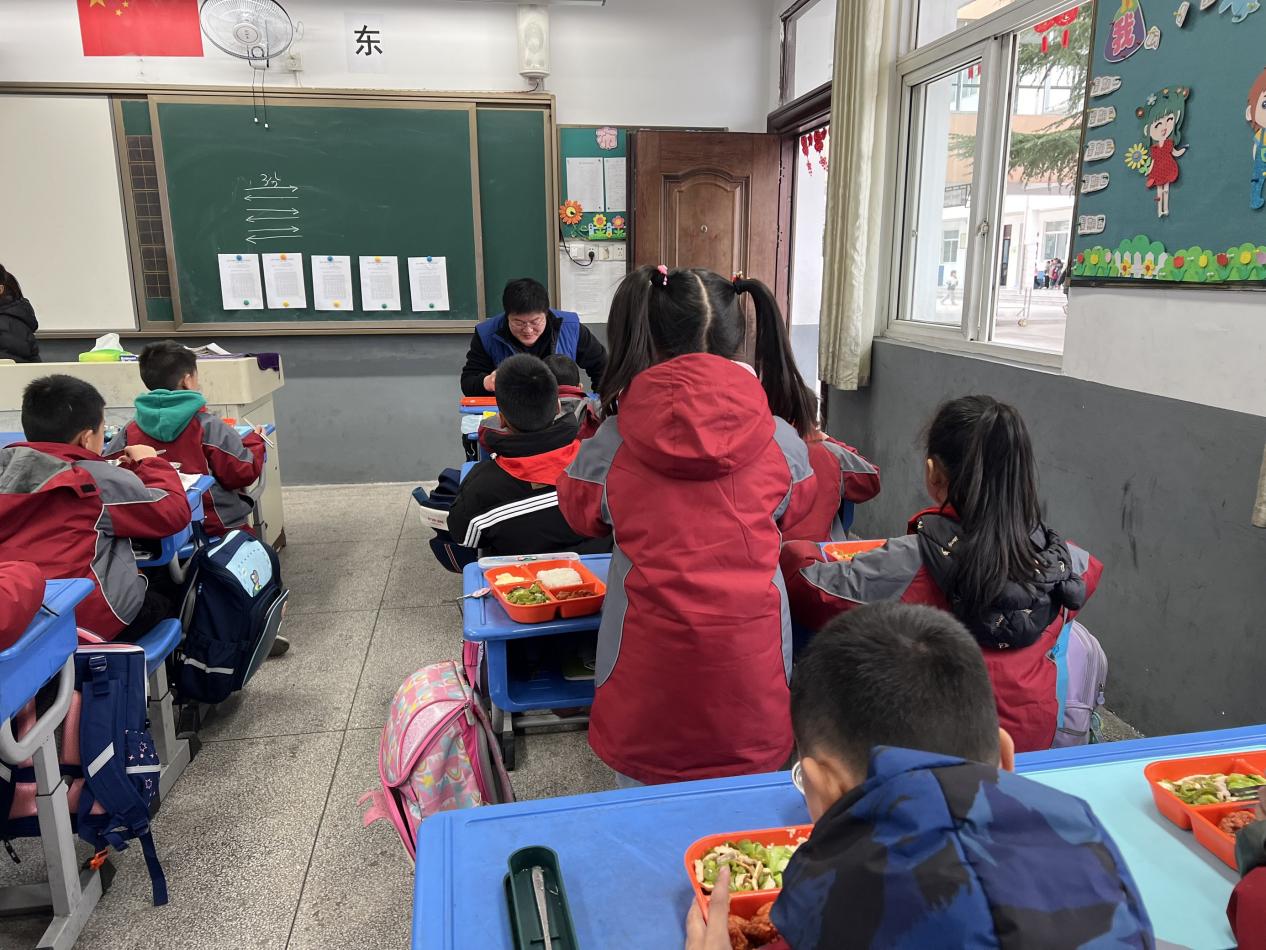 陪餐时间：3月18日   陪餐人员：校行政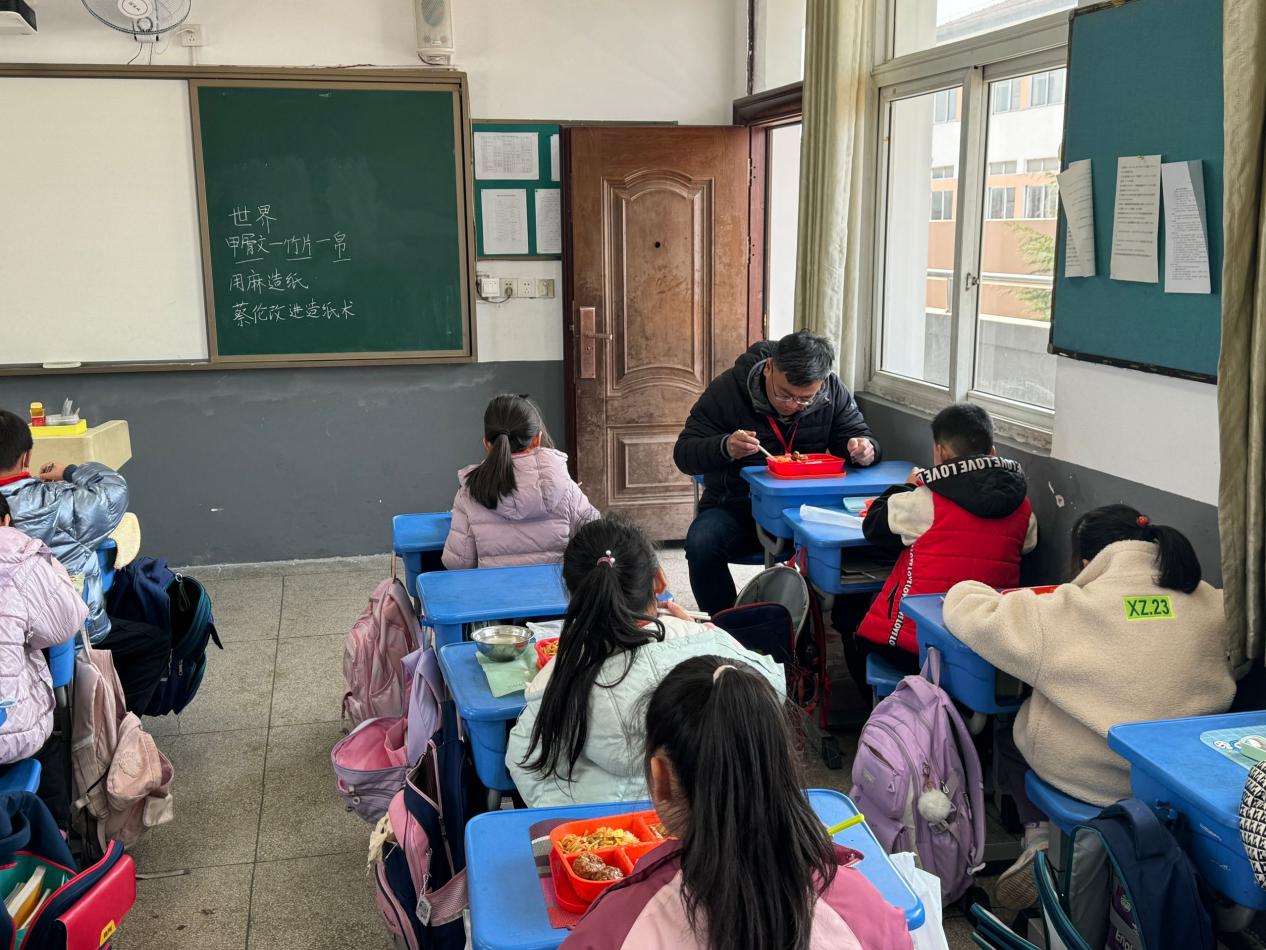 陪餐时间：3月19日   陪餐人员：校领导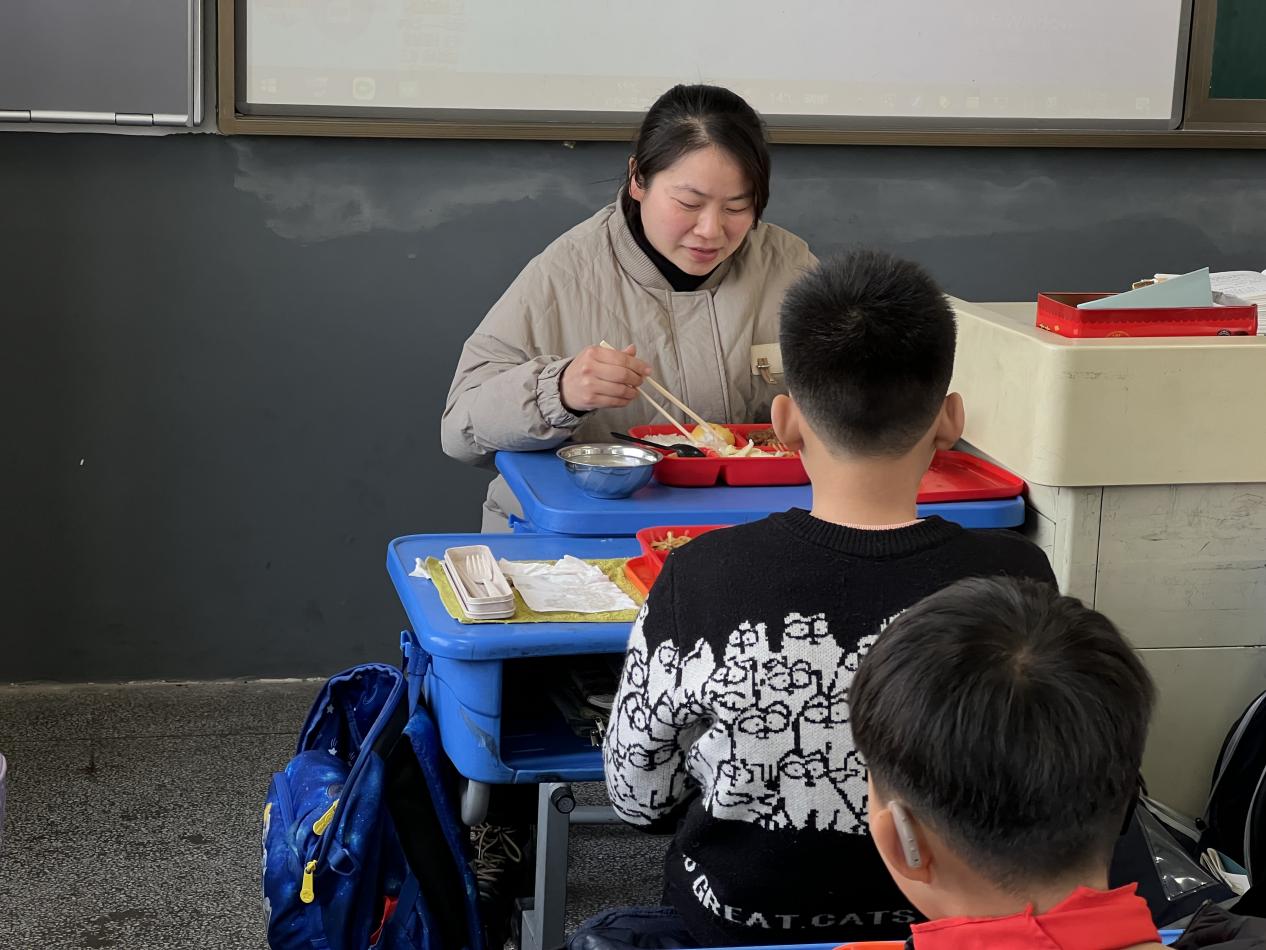 陪餐时间：3月19日   陪餐人员：家长代表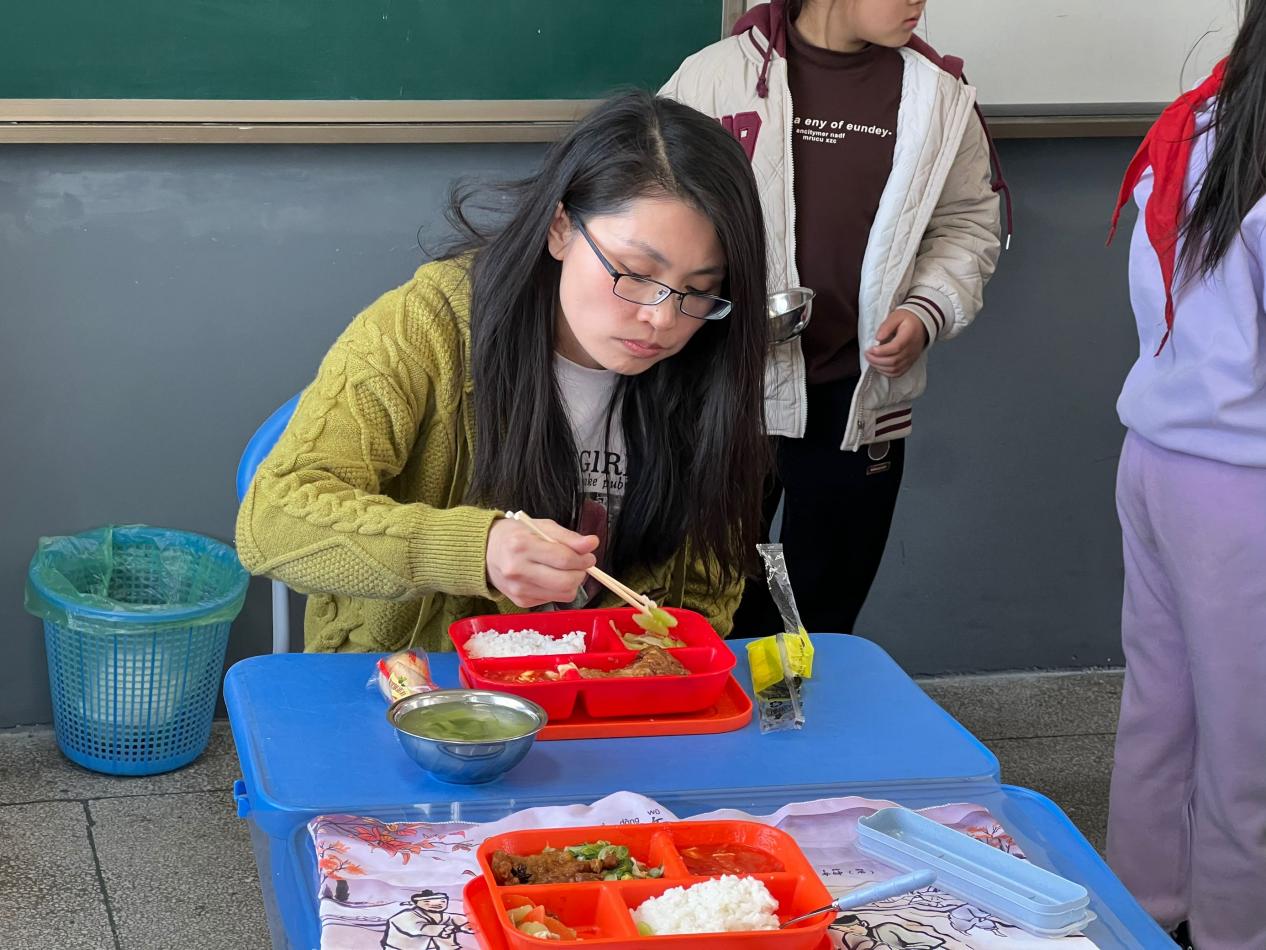 陪餐时间：3月20日   陪餐人员：家长代表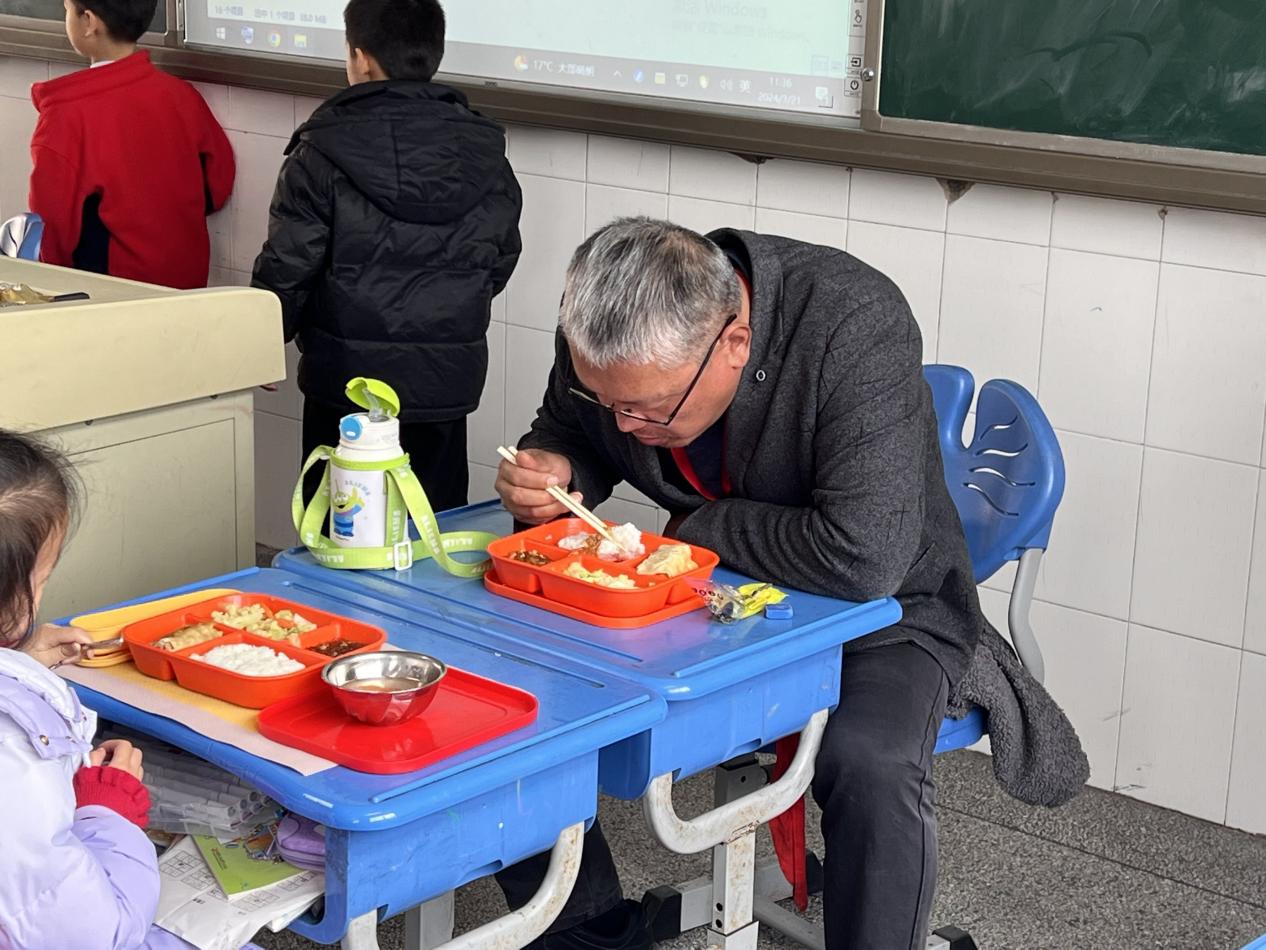 陪餐时间：3月21日   陪餐人员：校行政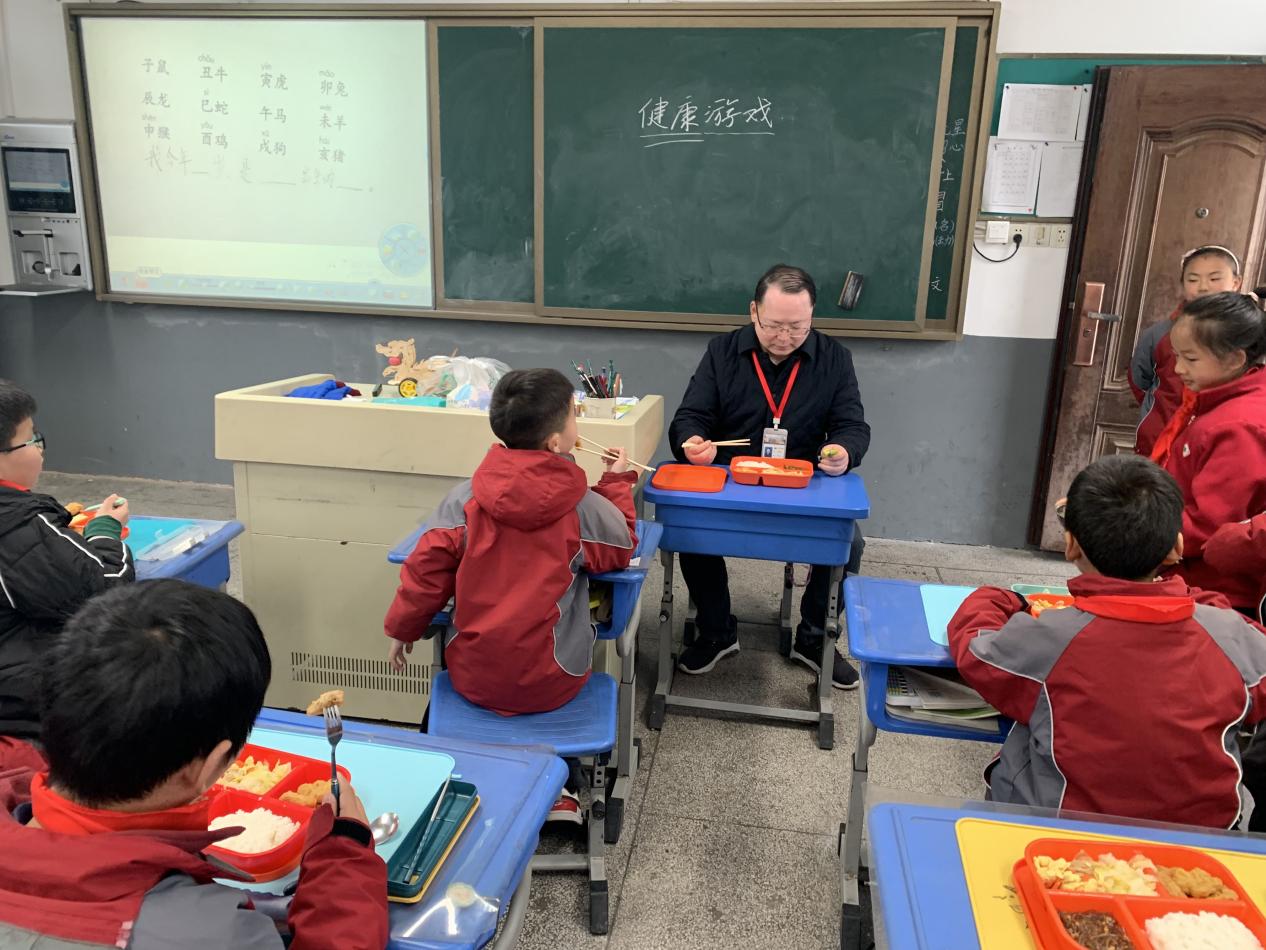 陪餐时间：3月25日   陪餐人员：校领导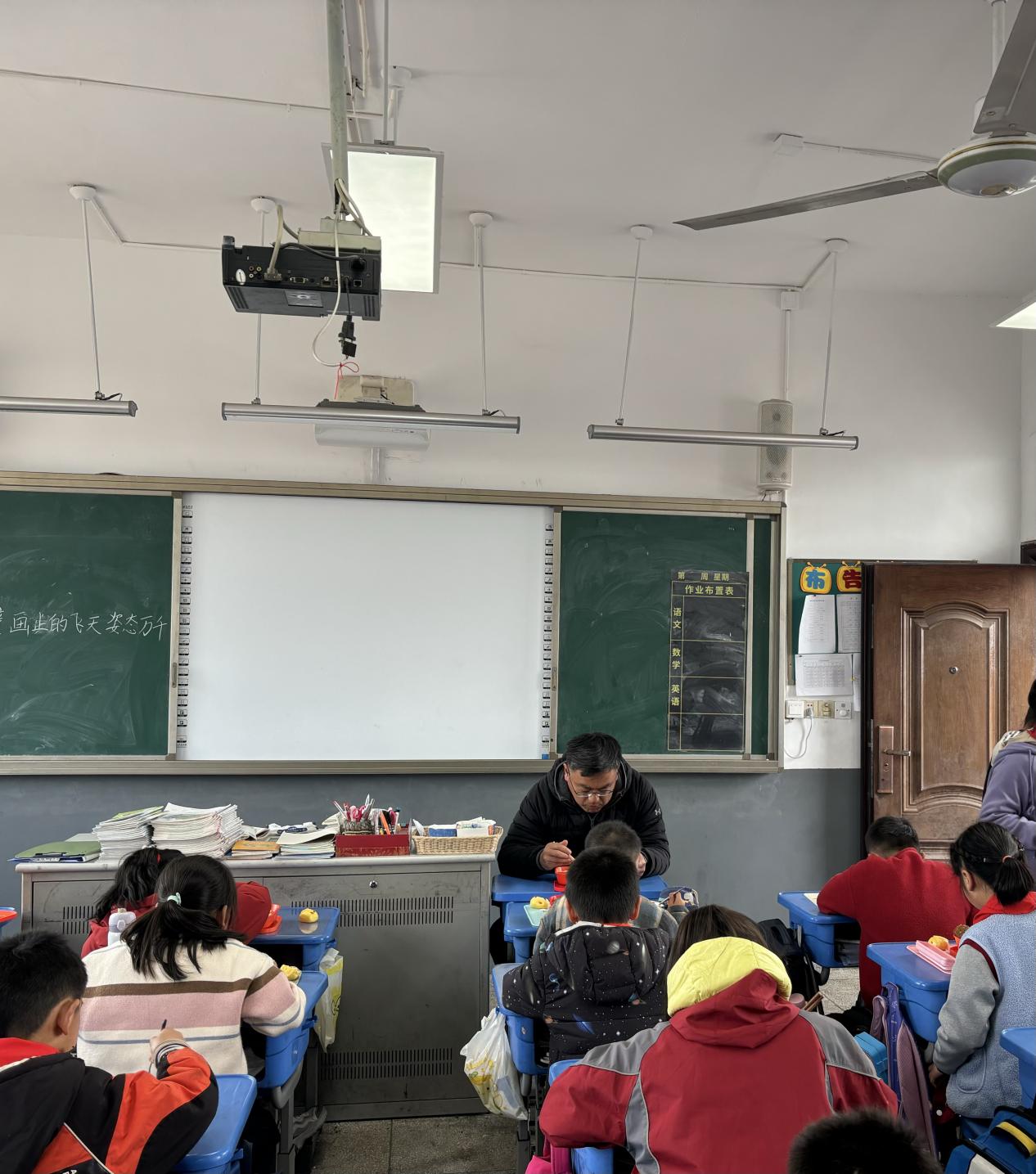 陪餐时间：3月26日   陪餐人员：校领导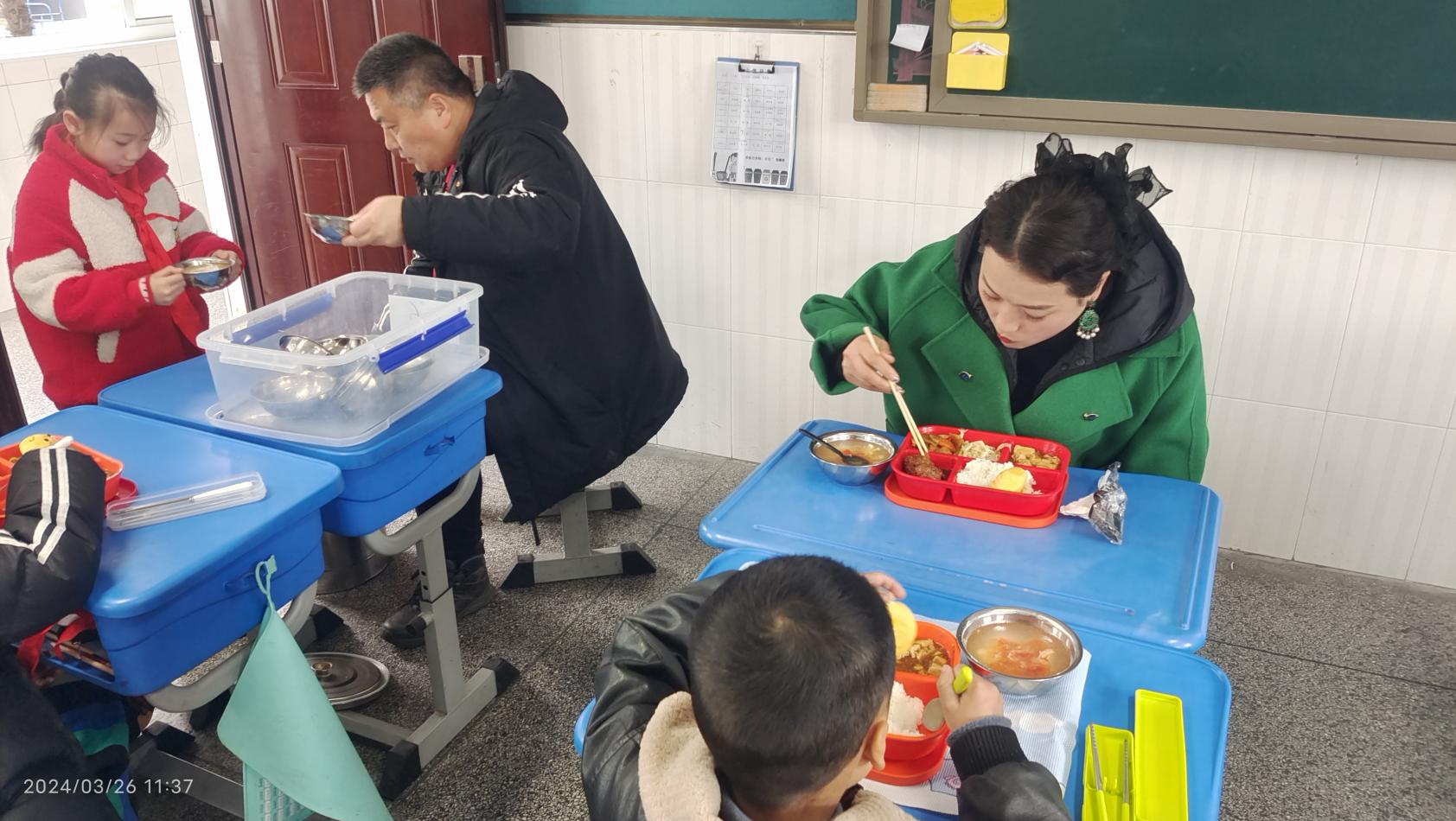 陪餐时间：3月26日   陪餐人员：家长代表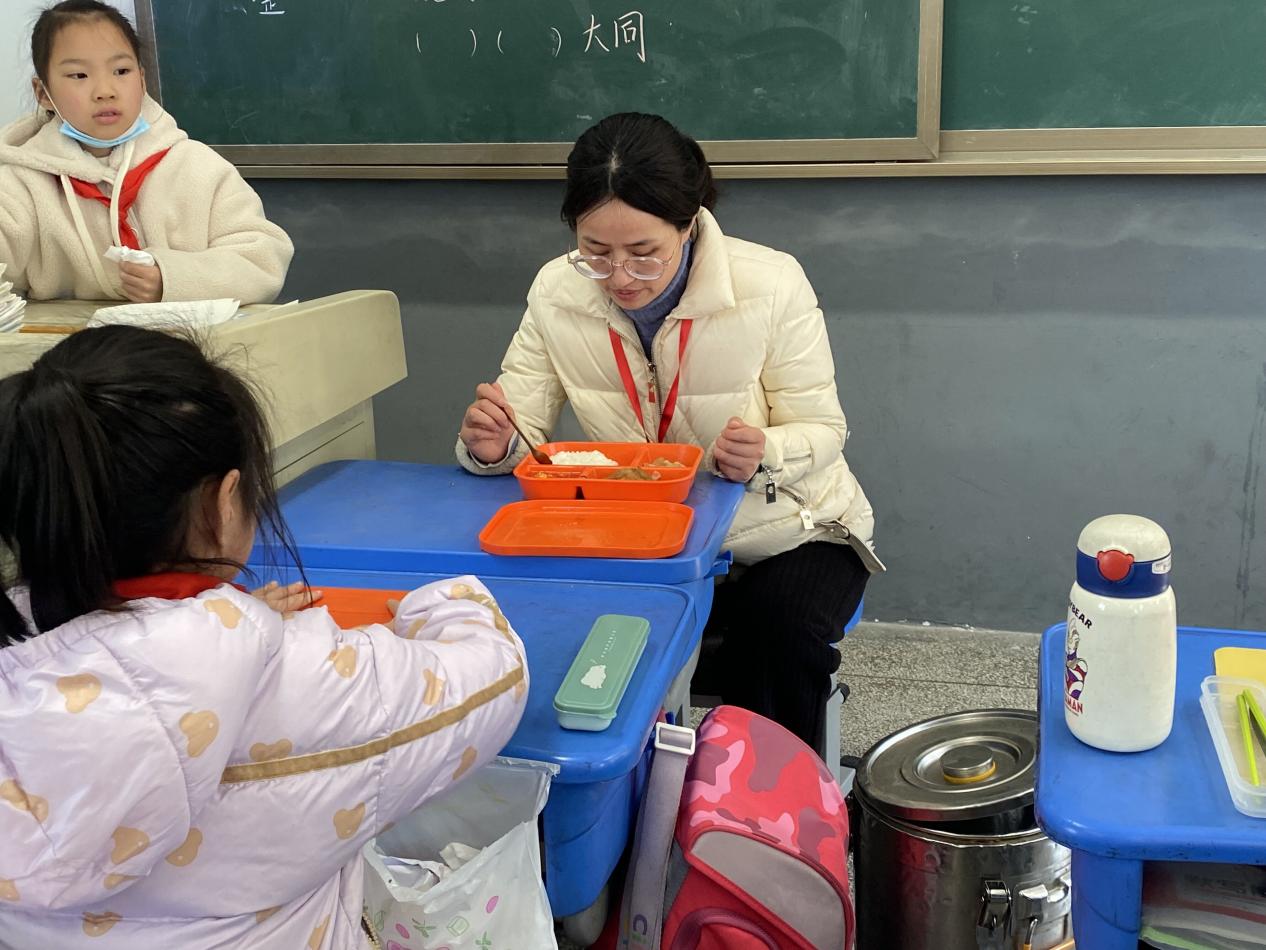 陪餐时间：3月27日   陪餐人员：校领导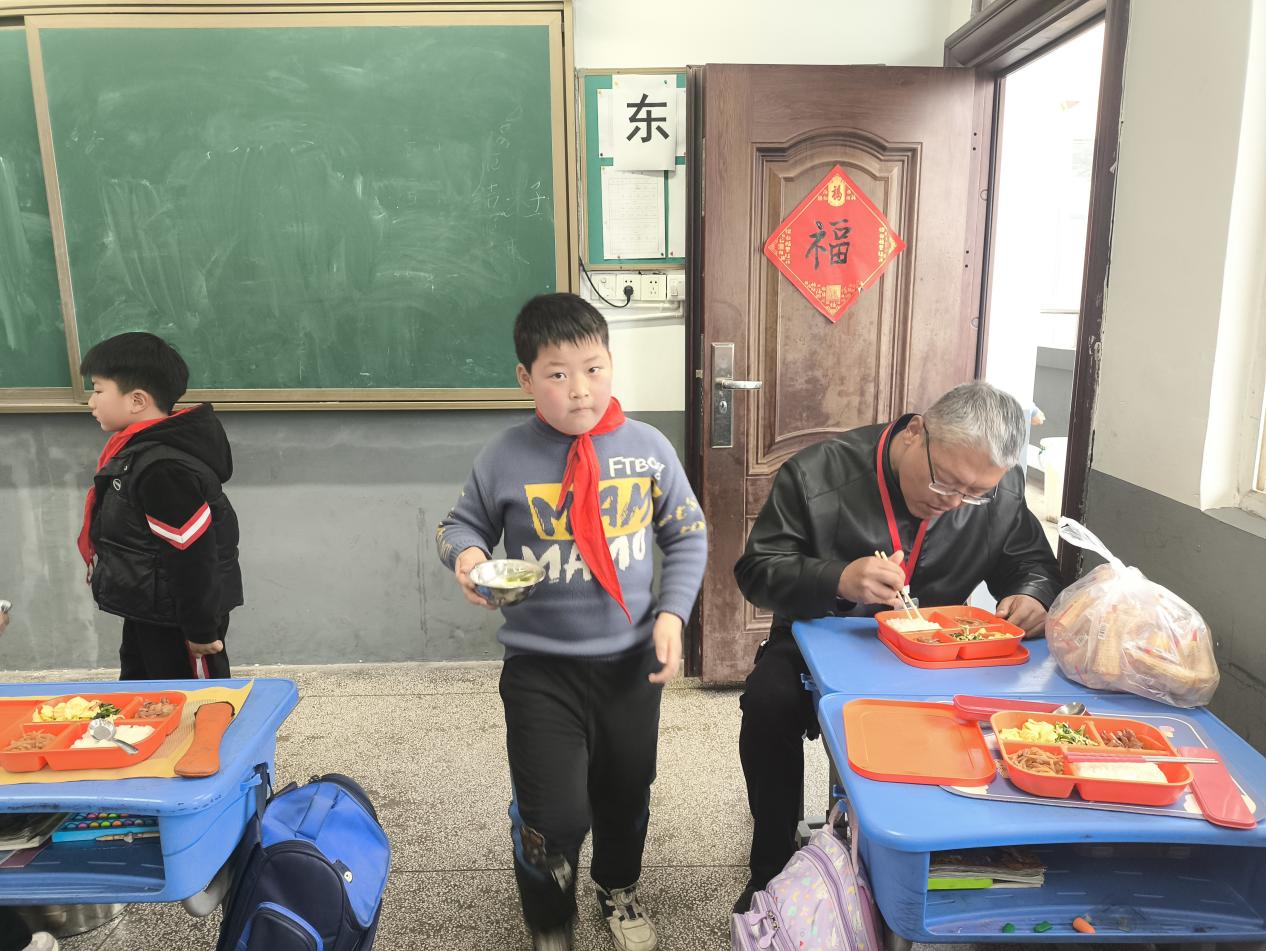 陪餐时间：3月28日   陪餐人员：校行政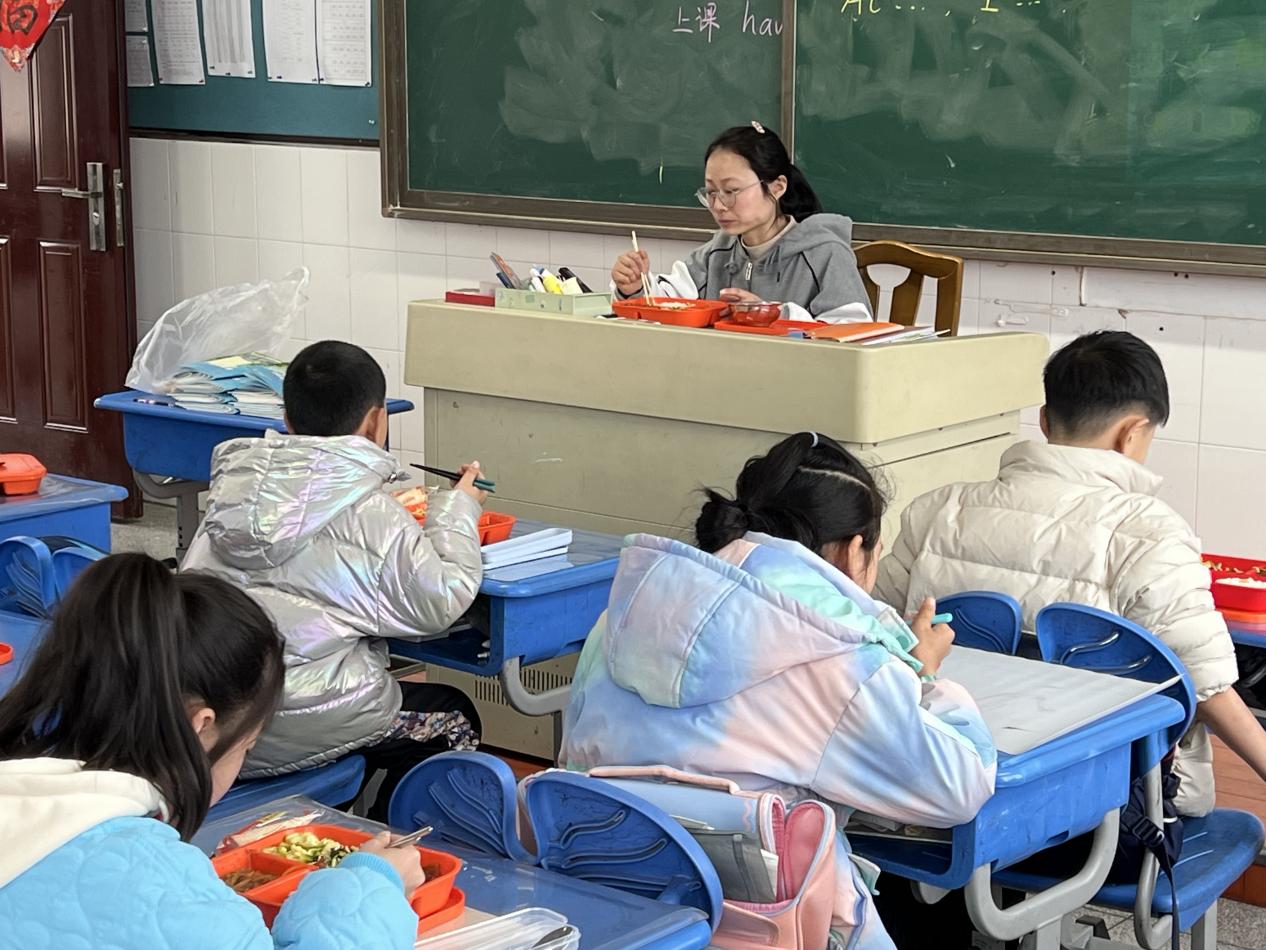 陪餐时间：3月28日   陪餐人员：家长代表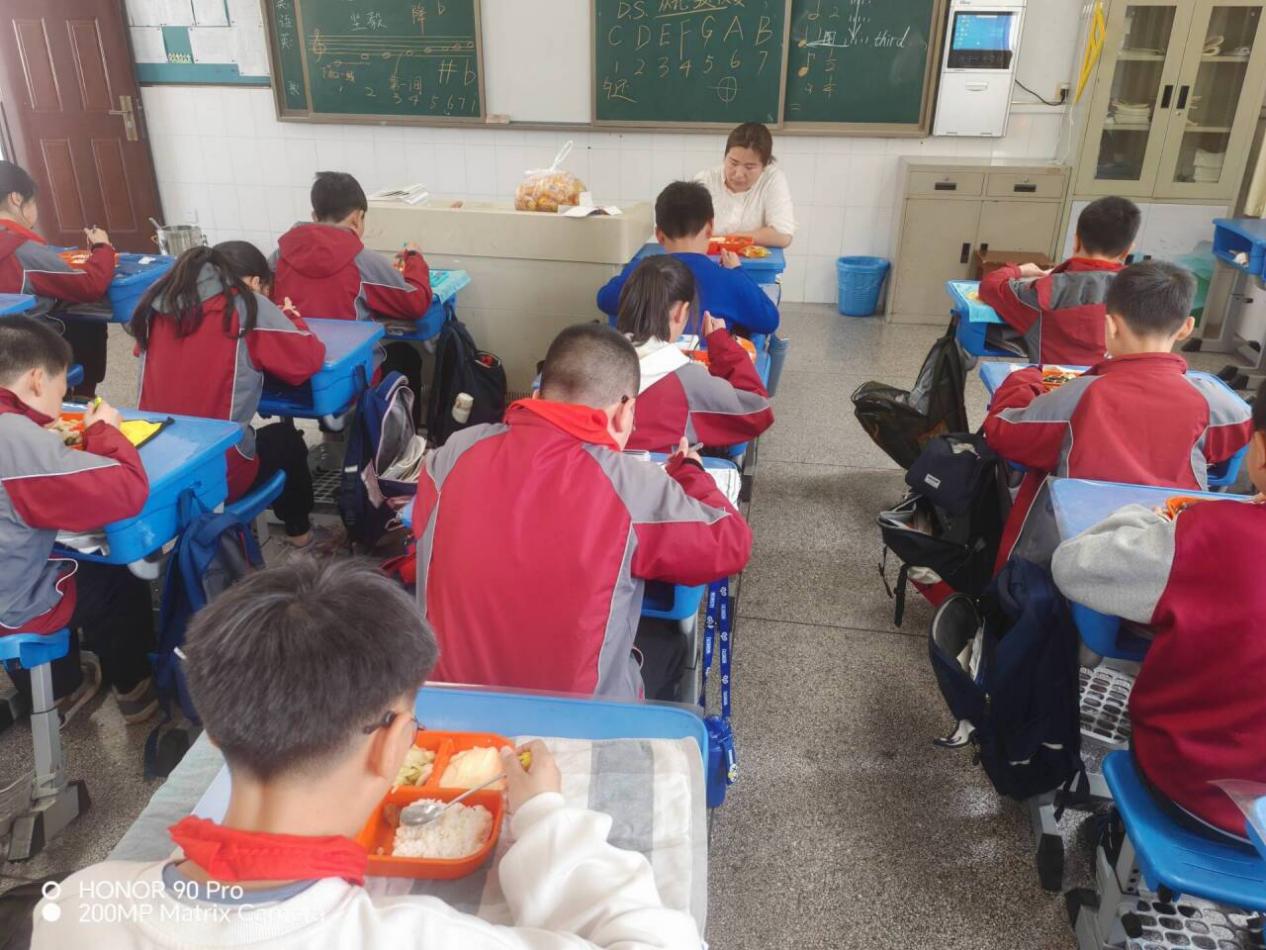 陪餐时间：3月29日   陪餐人员：家长代表